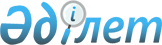 Батыс Қазақстан облысы бойынша 2021 жылға арналған мектепке дейiнгi тәрбие мен оқытуға мемлекеттiк бiлiм беру тапсырысын, ата-ана төлемақысының мөлшерін бекiту туралыБатыс Қазақстан облысы әкімдігінің 2021 жылғы 29 наурыздағы № 53 қаулысы. Батыс Қазақстан облысының Әділет департаментінде 2021 жылғы 30 наурызда № 6879 болып тіркелді
      Қазақстан Республикасының 2001 жылғы 23 қаңтардағы "Қазақстан Республикасындағы жергілікті мемлекеттік басқару және өзін-өзі басқару туралы" Заңына, Қазақстан Республикасының 2007 жылғы 27 шілдедегі "Білім туралы" Заңына сәйкес, Батыс Қазақстан облысының әкімдігі ҚАУЛЫ ЕТЕДІ:
      1. Батыс Қазақстан облысы бойынша 2021 жылға арналған мектепке дейiнгi тәрбие мен оқытуға мемлекеттiк бiлiм беру тапсырысы, ата-ана төлемақысының мөлшері бекiтілсін. 
      2. "Батыс Қазақстан облысының білім басқармасы" мемлекеттік мекемесі (А.А.Мыңбаева) осы қаулының әділет органдарында мемлекеттік тіркелуін қамтамасыз етсін.
      3. Осы қаулының орындалуын бақылау облыс әкімінің орынбасары Б.Х.Нарымбетовке жүктелсін.
      4. Осы қаулы алғашқы ресми жарияланған күнінен бастап қолданысқа енгізіледі. Батыс Қазақстан облысы бойынша 2021 жылға арналған мектепке дейiнгi тәрбие мен оқытуға мемлекеттiк бiлiм беру тапсырысы, ата-ана төлемақысының мөлшері Ақжайық ауданы бойынша Бәйтерек ауданы бойынша Бөкей ордасы ауданы бойынша Бөрлі ауданы бойынша Жаңақала ауданы бойынша Жәнібек ауданы бойынша Казталов ауданы бойынша Қаратөбе ауданы бойынша Сырым ауданы бойынша Тасқала ауданы бойынша Теректі ауданы бойынша Шыңғырлау ауданы бойынша Орал қаласы бойынша
					© 2012. Қазақстан Республикасы Әділет министрлігінің «Қазақстан Республикасының Заңнама және құқықтық ақпарат институты» ШЖҚ РМК
				
      Батыс Қазақстан облысының әкімі

Г. Искалиев
Батыс Қазақстан облысы 
әкімдігінің 2021 жылғы 
29 наурыздағы № 53 
қаулысымен бекітілген
№
Мектепке дейінгі тәрбие және оқыту ұйымдарының әкімшілік –аумақтық орналасуы
Мектепке дейінгі тәрбие және оқыту ұйымдарының атауы
Мектепке дейінгі тәрбие және оқыту ұйымдарының тәрбиеленушілер саны
Ай сайын 1 тәрбиеленушіге мемлекеттік білім беру тапсырысы (теңге)
Мектепке дейінгі ұйымдар ата- ананың 1 айдағы ақы төлеу мөлшері (теңге)
Мектепке дейінгі ұйымдар ата- ананың 1 айдағы ақы төлеу мөлшері (теңге)
№
Мектепке дейінгі тәрбие және оқыту ұйымдарының әкімшілік –аумақтық орналасуы
Мектепке дейінгі тәрбие және оқыту ұйымдарының атауы
Мектепке дейінгі тәрбие және оқыту ұйымдарының тәрбиеленушілер саны
Ай сайын 1 тәрбиеленушіге мемлекеттік білім беру тапсырысы (теңге)
3 жасқа дейін
3-6 жасқа дейін
Бөбекжай (жергілікті бюджет)
Бөбекжай (жергілікті бюджет)
Бөбекжай (жергілікті бюджет)
Бөбекжай (жергілікті бюджет)
Бөбекжай (жергілікті бюджет)
Бөбекжай (жергілікті бюджет)
Бөбекжай (жергілікті бюджет)
1.
Чапаев ауылы
"Батыс Қазақстан облысы әкімдігі білім басқармасының Ақжайық ауданы білім беру бөлімінің "Ақбота" балабақшасы" мемлекеттік коммуналдық қазыналық кәсіпорын
80
58592
8500
9000
2.
Чапаев ауылы
"Батыс Қазақстан облысы әкімдігі білім басқармасының Ақжайық ауданы білім беру бөлімінің "Бөбек" балабақшасы" мемлекеттік коммуналдық қазыналық кәсіпорын
140
57650
8500
9000
3.
Тайпақ ауылы
"Батыс Қазақстан облысы әкімдігі білім басқармасының Ақжайық ауданы білім беру бөлімінің "Балбұлақ" бөбекжайы" мемлекеттік коммуналдық қазыналық кәсіпорны
75
67946
8500
9000
4.
Тайпақ ауылы
"Батыс Қазақстан облысы әкімдігі білім басқармасының Ақжайық ауданы білім беру бөлімінің "Айгөлек" бөбекжайы" мемлекеттік коммуналдық қазыналық кәсіпорны
95
61635
8500
9000
5.
Мерген ауылы
"Батыс Қазақстан облысы әкімдігі білім басқармасының Ақжайық ауданы білім беру бөлімінің "Балбөбек" бөбекжайы" мемлекеттік коммуналдық қазыналық кәсіпорны
45
75375
8500
9000
6.
Ілбішін ауылы
"Батыс Қазақстан облысы әкімдігі білім басқармасының Ақжайық ауданы білім беру бөлімінің "Еркемай" бөбекжайы" мемлекеттік коммуналдық қазыналық кәсіпорны
70
66459
8500
9000
7.
Базаршолан ауылы
"Батыс Қазақстан облысы әкімдігі білім басқармасының Ақжайық ауданы білім беру бөлімінің "Балдәурен" бөбекжайы" мемлекеттік коммуналдық қазыналық кәсіпорны
40
83217
8500
9000
8.
Алғабас ауылы
"Батыс Қазақстан облысы әкімдігі білім басқармасының Ақжайық ауданы білім беру бөлімінің "Балғын шақ" бөбекжайы" мемлекеттік коммуналдық қазыналық кәсіпорны
25
72826
8500
9000
9.
Қарауылтөбе ауылы
"Батыс Қазақстан облысы әкімдігі білім басқармасының Ақжайық ауданы білім беру бөлімінің "Нұрбақыт" бөбекжайы" мемлекеттік коммуналдық қазыналық кәсіпорны
40
95760
8500
9000
Жеке ұйымдар
Жеке ұйымдар
Жеке ұйымдар
Жеке ұйымдар
Жеке ұйымдар
Жеке ұйымдар
Жеке ұйымдар
10.
Чапаев ауылы
Жеке кәсіпкер "Бердалиева Ж.Н."
15
41055
8500
9000
11.
Чапаев ауылы
"Репетиторский центр 5+" 
20
41055
8500
9000
12.
Чапаев ауылы
Жеке кәсіпкер "ТУРЕХАН"
50
41055
8500
9000
Мектеп –балабақша (жергілікті бюджет)
Мектеп –балабақша (жергілікті бюджет)
Мектеп –балабақша (жергілікті бюджет)
Мектеп –балабақша (жергілікті бюджет)
Мектеп –балабақша (жергілікті бюджет)
Мектеп –балабақша (жергілікті бюджет)
Мектеп –балабақша (жергілікті бюджет)
13.
Первомай ауылы
"Батыс Қазақстан облысы әкімдігі білім басқармасының Ақжайық ауданы білім беру бөлімінің "Бітік "мектеп-бөбекжай" кешені" коммуналдық мемлекеттік мекемесі
50
34888
6500
7000
14.
Бударин ауылы
"Батыс Қазақстан облысы әкімдігі білім басқармасының Ақжайық ауданы білім беру бөлімінің "Бударин мектеп-бөбекжай" кешені" коммуналдық мемлекеттік мекемесі
25
34888
6500
7000
15.
Жұбан Молдағалиев ауылы
"Батыс Қазақстан облысы әкімдігі білім басқармасының Ақжайық ауданы білім беру бөлімінің "Талап "мектеп-бөбекжай" кешені" коммуналдық мемлекеттік мекемесі
25
34888
6500
7000
Шағын орталық (жергілікті бюджет)
Шағын орталық (жергілікті бюджет)
Шағын орталық (жергілікті бюджет)
Шағын орталық (жергілікті бюджет)
Шағын орталық (жергілікті бюджет)
Шағын орталық (жергілікті бюджет)
Шағын орталық (жергілікті бюджет)
16.
Алмалы ауылы
"Батыс Қазақстан облысы әкімдігі білім басқармасының Ақжайық ауданы білім беру бөлімінің "Алмалы жалпы орта білім беретін мектебі" коммуналдық мемлекеттік мекемесі
50
34888
5500
6000
17.
Ақсуат ауылы
"Батыс Қазақстан облысы әкімдігі білім басқармасының Ақжайық ауданы білім беру бөлімінің "С.Ошанов атындағы жалпы орта білім беретін мектебі" коммуналдық мемлекеттік мекемесі
40
34888
5500
6000
18.
Жаңабұлак ауылы
"Батыс Қазақстан облысы әкімдігі білім басқармасының Ақжайық ауданы білім беру бөлімінің "Жаңабұлақ жалпы орта білім беретін мектебі" коммуналдық мемлекеттік мекемесі
50
34888
5500
6000
19.
Чапаев ауылы
"Батыс Қазақстан облысы әкімдігі білім басқармасының Ақжайық ауданы білім беру бөлімінің "№1 жалпы орта білім беретін мектебі" коммуналдық мемлекеттік мекемесі
25
34888
6500
7000
№
Мектепке дейінгі тәрбие және оқыту ұйымдарының әкімшілік –аумақтық орналасуы
Мектепке дейінгі тәрбие және оқыту ұйымдарының атауы
Мектепке дейінгі тәрбие және оқыту ұйымдарының тәрбиеленушілер саны
Ай сайын 1 тәрбиеленушіге мемлекеттік білім беру тапсырысы (теңге)
Мектепке дейінгі ұйымдар ата- ананың 1 айдағы ақы төлеу мөлшері (теңге)
Мектепке дейінгі ұйымдар ата- ананың 1 айдағы ақы төлеу мөлшері (теңге)
Мектепке дейінгі ұйымдар ата- ананың 1 айдағы ақы төлеу мөлшері (теңге)
Мектепке дейінгі ұйымдар ата- ананың 1 айдағы ақы төлеу мөлшері (теңге)
№
Мектепке дейінгі тәрбие және оқыту ұйымдарының әкімшілік –аумақтық орналасуы
Мектепке дейінгі тәрбие және оқыту ұйымдарының атауы
Мектепке дейінгі тәрбие және оқыту ұйымдарының тәрбиеленушілер саны
Ай сайын 1 тәрбиеленушіге мемлекеттік білім беру тапсырысы (теңге)
3 жасқа дейін
3 жасқа дейін
3-6 жасқа дейін
3-6 жасқа дейін
Бөбекжай (жергілікті бюджет)
Бөбекжай (жергілікті бюджет)
Бөбекжай (жергілікті бюджет)
Бөбекжай (жергілікті бюджет)
Бөбекжай (жергілікті бюджет)
Бөбекжай (жергілікті бюджет)
Бөбекжай (жергілікті бюджет)
Бөбекжай (жергілікті бюджет)
Бөбекжай (жергілікті бюджет)
1.
Дариян ауылы
"Батыс Қазақстан облысы әкімдігі білім басқармасының Бәйтерек ауданы білім беру бөлімінің "Жұлдыз-ай" бөбекжайы" мемлекеттік коммуналдық қазыналық кәсіпорны
140
37781
11027
11027
13818
13818
2.
Макаров ауылы
"Батыс Қазақстан облысы әкімдігі білім басқармасының Бәйтерек ауданы білім беру бөлімінің "Айгөлек" балабақшасы" мемлекеттік коммуналдық қазыналық кәсіпорны
19
84368
11027
11027
13818
13818
3.
Махамбет ауылы
"Батыс Қазақстан облысы әкімдігі білім басқармасының Бәйтерек ауданы білім беру бөлімінің "Ақ бота" балабақшасы" мемлекеттік коммуналдық қазыналық кәсіпорны
25
62130
11027
11027
13818
13818
4.
Новенький ауылы
"Батыс Қазақстан облысы әкімдігі білім басқармасының Бәйтерек ауданы білім беру бөлімінің "Бүлдіршін" бөбекжайы" мемлекеттік коммуналдық қазыналық кәсіпорны
95
35710
11027
11027
13818
13818
5.
Переметный ауылы
"Батыс Қазақстан облысы әкімдігі білім басқармасының Бәйтерек ауданы білім беру бөлімінің "Еркемай" бөбекжайы" мемлекеттік коммуналдық қазыналық кәсіпорны
142
37494
11027
11027
13818
13818
6.
Трекин ауылы
"Батыс Қазақстан облысы әкімдігі білім басқармасының Бәйтерек ауданы білім беру бөлімінің "Балдырған" балабақшасы" мемлекеттік коммуналдық қазыналық кәсіпорны
50
47668
11027
11027
13818
13818
7.
Шалғай ауылы
"Батыс Қазақстан облысы әкімдігі білім басқармасының Бәйтерек ауданы білім беру бөлімінің "Балапан" балабақшасы" мемлекеттік коммуналдық қазыналық кәсіпорны
25
70413
11027
11027
13818
13818
8.
Щапов ауылы
"Батыс Қазақстан облысы әкімдігі білім басқармасының Бәйтерек ауданы білім беру бөлімінің "Бөбек" бөбекжайы" мемлекеттік коммуналдық қазыналық кәсіпорны
76
42089
11027
11027
13818
13818
Жеке ұйымдар
Жеке ұйымдар
Жеке ұйымдар
Жеке ұйымдар
Жеке ұйымдар
Жеке ұйымдар
Жеке ұйымдар
Жеке ұйымдар
Жеке ұйымдар
9.
Мичурин ауылы
"Жаңа толқын Орал" Жауапкершілігі шектеулі серіктестігі
39
41053
11027
11027
13818
13818
10.
Трекин ауылы
Жеке кәсіпкер "Султанова Айнур Армановна"
60
41053
11027
11027
13818
13818
11.
Переметный ауылы
"Гульнафис" Жауапкершілігі шектеулі серіктестігі
84
41053
11027
11027
13818
13818
12.
Достық ауылы
Жеке кәсіпкер "Султанова Айнур Армановна"
60
41053
11027
11027
13818
13818
13.
Дариян ауылы
Жеке кәсіпкер "Пчела Майя"
51
41053
11027
11027
13818
13818
14.
Асан ауылы
"NRG Service" Жауапкершілігі шектеулі серіктестігі
42
41053
11027
11027
13818
13818
15.
Достық ауылы
Жеке кәсіпкер "Арғын"
21
41053
11027
11027
13818
13818
Мектеп –балабақша (жергілікті бюджет)
Мектеп –балабақша (жергілікті бюджет)
Мектеп –балабақша (жергілікті бюджет)
Мектеп –балабақша (жергілікті бюджет)
Мектеп –балабақша (жергілікті бюджет)
Мектеп –балабақша (жергілікті бюджет)
Мектеп –балабақша (жергілікті бюджет)
Мектеп –балабақша (жергілікті бюджет)
Мектеп –балабақша (жергілікті бюджет)
16.
Белес ауылы
"Батыс Қазақстан облысы әкімдігі білім басқармасының Бәйтерек ауданы білім беру бөлімінің "Белес "мектеп-бөбекжай-балабақша" кешені" коммуналдық мемлекеттік мекемесі
50
30969
11027
11027
13818
13818
17.
Көшім ауылы
"Батыс Қазақстан облысы әкімдігі білім басқармасының Бәйтерек ауданы білім беру бөлімінің "Көшім "мектеп-бөбекжай-балабақша" кешені" коммуналдық мемлекеттік мекемесі
50
31559
11027
11027
13818
13818
18.
Мичурин ауылы
"Батыс Қазақстан облысы әкімдігі білім басқармасының Бәйтерек ауданы білім беру бөлімінің "Мичурин "мектеп-бөбекжай-балабақша" кешені" коммуналдық мемлекеттік мекемесі
49
26124
11027
11027
13818
13818
19.
Погодаев ауылы
"Батыс Қазақстан облысы әкімдігі білім басқармасының Бәйтерек ауданы білім беру бөлімінің "Қасым Ахмиров атындағы "мектеп-бөбекжай-балабақша" кешені" коммуналдық мемлекеттік мекемесі
18
42413
11027
11027
13818
13818
20.
Рубежин ауылы
"Батыс Қазақстан облысы әкімдігі білім басқармасының Бәйтерек ауданы білім беру бөлімінің "Рубежин "мектеп-бөбекжай-балабақша" кешені" коммуналдық мемлекеттік мекемесі
25
31409
11027
11027
13818
13818
21.
Асан ауылы
"Батыс Қазақстан облысы әкімдігі білім басқармасының Бәйтерек ауданы білім беру бөлімінің "Асан "мектеп-бөбекжай-балабақша" кешені" коммуналдық мемлекеттік мекемесі
23
33298
11027
11027
13818
13818
22.
Үлкен Шаған ауылы
"Батыс Қазақстан облысы әкімдігі білім басқармасының Бәйтерек ауданы білім беру бөлімінің "Үлкен Шаған "мектеп-бөбекжай-балабақша" кешені" коммуналдық мемлекеттік мекемесі
51
21788
11027
11027
13818
13818
23.
Егіндібұлақ ауылы
"Батыс Қазақстан облысы әкімдігі білім басқармасының Бәйтерек ауданы білім беру бөлімінің "Егіндібұлақ "мектеп-бөбекжай-балабақша" кешені" коммуналдық мемлекеттік мекемесі
14
47378
11027
11027
13818
13818
24.
Махамбет ауылы
"Батыс Қазақстан облысы әкімдігі білім басқармасының Бәйтерек ауданы білім беру бөлімінің "Махамбет "мектеп-бөбекжай-балабақша" кешені" коммуналдық мемлекеттік мекемесі
50
23606
11027
11027
13818
13818
25.
Өркен ауылы
"Батыс Қазақстан облысы әкімдігі білім басқармасының Бәйтерек ауданы білім беру бөлімінің "Өркен "мектеп-бөбекжай-балабақша" кешені" коммуналдық мемлекеттік мекемесі
18
36437
11027
11027
13818
13818
26.
Сұлу көл ауылы
"Батыс Қазақстан облысы әкімдігі білім басқармасының Бәйтерек ауданы білім беру бөлімінің "Сұлу көл "мектеп-бөбекжай-балабақша" кешені" коммуналдық мемлекеттік мекемесі
12
55505
11027
11027
13818
13818
27.
Чеботарев ауылы
"Батыс Қазақстан облысы әкімдігі білім басқармасының Бәйтерек ауданы білім беру бөлімінің "Чеботарев "мектеп-бөбекжай-балабақша" кешені" коммуналдық мемлекеттік мекемесі
15
46168
11027
11027
13818
13818
28.
Январцев ауылы
"Батыс Қазақстан облысы әкімдігі білім басқармасының Бәйтерек ауданы білім беру бөлімінің "Январцев "мектеп-бөбекжай-балабақша" кешені" коммуналдық мемлекеттік мекемесі
40
28880
11027
11027
13818
13818
Шағын орталық (жергілікті бюджет)
Шағын орталық (жергілікті бюджет)
Шағын орталық (жергілікті бюджет)
Шағын орталық (жергілікті бюджет)
Шағын орталық (жергілікті бюджет)
Шағын орталық (жергілікті бюджет)
Шағын орталық (жергілікті бюджет)
Шағын орталық (жергілікті бюджет)
Шағын орталық (жергілікті бюджет)
29.
Достық ауылы
"Батыс Қазақстан облысы әкімдігі білім басқармасының Бәйтерек ауданы білім беру бөлімінің "Достык жалпы орта білім беретін мектебі" коммуналдық мемлекеттік мекемесі
40
9433
9433
-
-
6651
30.
Железнов ауылы
"Батыс Қазақстан облысы әкімдігі білім басқармасының Бәйтерек ауданы білім беру бөлімінің "Ульянов жалпы орта білім беретін мектебі" коммуналдық мемлекеттік мекемесі
17
13884
13884
-
-
6651
31.
Зеленый ауылы
"Батыс Қазақстан облысы әкімдігі білім басқармасының Бәйтерек ауданы білім беру бөлімінің "Зеленов жалпы орта білім беретін мектебі" коммуналдық мемлекеттік мекемесі
30
13485
13485
-
-
6651
32.
Калинин ауылы
"Батыс Қазақстан облысы әкімдігі білім басқармасының Бәйтерек ауданы білім беру бөлімінің "Камен жалпы орта білім беретін мектебі" коммуналдық мемлекеттік мекемесі
18
12861
12861
-
-
6651
33.
Красноармейск ауылы
"Батыс Қазақстан облысы әкімдігі білім басқармасының Бәйтерек ауданы білім беру бөлімінің "Красноармейск негізгі орта мектебі" коммуналдық мемлекеттік мекемесі
15
15352
15352
-
-
6651
34.
Новенький ауылы
"Батыс Қазақстан облысы әкімдігі білім басқармасының Бәйтерек ауданы білім беру бөлімінің "Новенькое жалпы орта білім беретін мектебі" коммуналдық мемлекеттік мекемесі
15
9773
9773
-
-
0
35.
Болашақ ауылы
"Батыс Қазақстан облысы әкімдігі білім басқармасының Бәйтерек ауданы білім беру бөлімінің "Киров негізгі орта мектебі" коммуналдық мемлекеттік мекемесі
17
14801
14801
-
-
6651
36.
Садовый ауылы
"Батыс Қазақстан облысы әкімдігі білім басқармасының Бәйтерек ауданы білім беру бөлімінің "Пригород бастауыш мектебі" коммуналдық мемлекеттік мекемесі
16
13576
13576
-
-
6651
37.
Раздольный ауылы
"Батыс Қазақстан облысы әкімдігі білім басқармасының Бәйтерек ауданы білім беру бөлімінің "Раздольный жалпы орта білім беретін мектебі" коммуналдық мемлекеттік мекемесі
16
15225
15225
-
-
6651
38.
Жаңатаң ауылы
"Батыс Қазақстан облысы әкімдігі білім басқармасының Бәйтерек ауданы білім беру бөлімінің "Жаңатаң бастауыш мектебі" коммуналдық мемлекеттік мекемесі
8
17960
17960
-
-
0
39.
Новенький ауылы
"Батыс Қазақстан облысы әкімдігі білім басқармасының Бәйтерек ауданы білім беру бөлімінің "Новенький жалпы орта білім беретін мектебі" коммуналдық мемлекеттік мекемесі
14
17437
17437
-
-
6651
40.
Павлов ауылы
"Батыс Қазақстан облысы әкімдігі білім басқармасының Бәйтерек ауданы білім беру бөлімінің "Павлов бастауыш мектебі" коммуналдық мемлекеттік мекемесі
6
28947
28947
-
-
0
41.
Переметный ауылы
"Батыс Қазақстан облысы әкімдігі білім басқармасының Бәйтерек ауданы білім беру бөлімінің "Переметный жалпы орта білім беретін мектебі" коммуналдық мемлекеттік мекемесі
31
10149
10149
-
-
0
42.
Янайкин ауылы
"Батыс Қазақстан облысы әкімдігі білім басқармасының Бәйтерек ауданы білім беру бөлімінің "Батурин жалпы орта білім беретін мектебі" коммуналдық мемлекеттік мекемесі
41
7252
7252
-
-
0
43.
Үлкен Шаған ауылы
"Батыс Қазақстан облысы әкімдігі білім басқармасының Бәйтерек ауданы білім беру бөлімінің "Үлкен Шаған "мектеп-бөбекжай-балабақша" кешені" коммуналдық мемлекеттік мекемесі
25
5953
5953
-
-
0
44.
Көшім ауылы
"Батыс Қазақстан облысы әкімдігі білім басқармасының Бәйтерек ауданы білім беру бөлімінің "Көшім "мектеп-бөбекжай-балабақша" кешені" коммуналдық мемлекеттік мекемесі
8
18490
18490
-
-
0
45.
Переметный ауылы
"Батыс Қазақстан облысы әкімдігі білім басқармасының Бәйтерек ауданы білім беру бөлімінің "Қасым Аманжолов атындағы жалпы орта білім беретін мектебі" коммуналдық мемлекеттік мекемесі
16
9838
9838
-
-
0
46.
Дариян ауылы
"Батыс Қазақстан облысы әкімдігі білім басқармасының Бәйтерек ауданы білім беру бөлімінің "Дариян жалпы орта білім беретін мектебі" коммуналдық мемлекеттік мекемесі
30
12417
12417
-
-
6651
47.
Чувашин ауылы
"Батыс Қазақстан облысы әкімдігі білім басқармасының Бәйтерек ауданы білім беру бөлімінің "Чувашка жалпы орта білім беретін мектебі" коммуналдық мемлекеттік мекемесі
17
9034
9034
-
-
0
48.
Рубежин ауылы
"Батыс Қазақстан облысы әкімдігі білім басқармасының Бәйтерек ауданы білім беру бөлімінің "Рубежин "мектеп-бөбекжай-балабақша" кешені" коммуналдық мемлекеттік мекемесі
25
6973
6973
-
-
0
49.
Озерный ауылы
"Батыс Қазақстан облысы әкімдігі білім басқармасының Бәйтерек ауданы білім беру бөлімінің "Озерный негізгі орта мектебі" коммуналдық мемлекеттік мекемесі
25
6638
6638
-
-
0
50.
Факел ауылы
"Батыс Қазақстан облысы әкімдігі білім басқармасының Бәйтерек ауданы білім беру бөлімінің "Подхоз негізгі орта мектебі" коммуналдық мемлекеттік мекемесі
17
8090
8090
-
-
0
51.
Қаражар ауылы
"Батыс Қазақстан облысы әкімдігі білім басқармасының Бәйтерек ауданы білім беру бөлімінің "Қаражар бастауыш мектебі" коммуналдық мемлекеттік мекемесі
8
19702
19702
-
-
0
52.
Котельников ауылы
"Батыс Қазақстан облысы әкімдігі білім басқармасының Бәйтерек ауданы білім беру бөлімінің "Краснов бастауыш мектебі" коммуналдық мемлекеттік мекемесі
5
32113
32113
-
-
0
53.
Жайық ауылы
"Батыс Қазақстан облысы әкімдігі білім басқармасының Бәйтерек ауданы білім беру бөлімінің "Жайық бастауыш мектебі" коммуналдық мемлекеттік мекемесі
6
30160
30160
-
-
0
54.
Чиров ауылы
Батыс Қазақстан облысы әкімдігі білім басқармасының Бәйтерек ауданы білім беру бөлімінің "Чиров негізгі орта мектебі" коммуналдық мемлекеттік мекемесі
10
21899
21899
-
-
6651
№
Мектепке дейінгі тәрбие және оқыту ұйымдарының әкімшілік –аумақтық орналасуы
Мектепке дейінгі тәрбие және оқыту ұйымдарының атауы
Мектепке дейінгі тәрбие және оқыту ұйымдарының тәрбиеленушілер саны
Ай сайын 1 тәрбиеленушіге мемлекеттік білім беру тапсырысы (теңге)
Мектепке дейінгі ұйымдар ата- ананың 1 айдағы ақы төлеу мөлшері (теңге)
Мектепке дейінгі ұйымдар ата- ананың 1 айдағы ақы төлеу мөлшері (теңге)
№
Мектепке дейінгі тәрбие және оқыту ұйымдарының әкімшілік –аумақтық орналасуы
Мектепке дейінгі тәрбие және оқыту ұйымдарының атауы
Мектепке дейінгі тәрбие және оқыту ұйымдарының тәрбиеленушілер саны
Ай сайын 1 тәрбиеленушіге мемлекеттік білім беру тапсырысы (теңге)
3 жасқа дейін
3-6 жасқа дейін
Бөбекжай (жергілікті бюджет)
Бөбекжай (жергілікті бюджет)
Бөбекжай (жергілікті бюджет)
Бөбекжай (жергілікті бюджет)
Бөбекжай (жергілікті бюджет)
Бөбекжай (жергілікті бюджет)
Бөбекжай (жергілікті бюджет)
1.
Сайқын ауылы
"Батыс Қазақстан облысы әкімдігі білім басқармасының Бөкей ордасы ауданы білім беру бөлімінің "Ер Төстік" бөбекжайы" мемлекеттік коммуналдық қазыналық кәсіпорны
231
33670
6300
6500
2.
Бисен ауылы
"Батыс Қазақстан облысы әкімдігі білім басқармасының Бөкей ордасы ауданы білім беру бөлімінің "Салтанат" бөбекжайы" мемлекеттік коммуналдық қазыналық кәсіпорны
72
44168
6300
6500
3.
Бөрлі ауылы
"Батыс Қазақстан облысы әкімдігі білім басқармасының Бөкей ордасы ауданы білім беру бөлімінің "Балдаурен" бөбекжайы" мемлекеттік коммуналдық қазыналық кәсіпорны
50
42790
6300
6500
4.
Хан Орда ауылы
"Батыс Қазақстан облысы әкімдігі білім басқармасының Бөкей ордасы ауданы білім беру бөлімінің "Ақбота" бөбекжайы" мемлекеттік коммуналдық қазыналық кәсіпорны
127
26140
6300
6500
Мектеп –балабақша (жергілікті бюджет)
Мектеп –балабақша (жергілікті бюджет)
Мектеп –балабақша (жергілікті бюджет)
Мектеп –балабақша (жергілікті бюджет)
Мектеп –балабақша (жергілікті бюджет)
Мектеп –балабақша (жергілікті бюджет)
Мектеп –балабақша (жергілікті бюджет)
5.
Ұялы ауылы
"Батыс Қазақстан облысы әкімдігі білім басқармасының Бөкей ордасы ауданы білім беру бөлімінің "Ш.Жексенбаев атындағы "мектеп-бөбекжай" кешені" коммуналдық мемлекеттік мекемесі
46
32690
4800
5000
6.
Мұратсай ауылы
"Батыс Қазақстан облысы әкімдігі білім басқармасының Бөкей ордасы ауданы білім беру бөлімінің "А.Құсайынов атындағы "мектеп-бөбекжай" кешені" коммуналдық мемлекеттік мекемесі
21
32690
4800
5000
7.
Саралжын ауылы
"Батыс Қазақстан облысы әкімдігі білім басқармасының Бөкей ордасы ауданы білім беру бөлімінің "Қ.Сағырбаев атындағы "мектеп-бөбекжай-балабақша" кешені" коммуналдық мемлекеттік мекемесі
20
32690
4800
5000
№
Мектепке дейінгі тәрбие және оқыту ұйымдарының әкімшілік –аумақтық орналасуы
Мектепке дейінгі тәрбие және оқыту ұйымдарының атауы
Мектепке дейінгі тәрбие және оқыту ұйымдарының тәрбиеленушілер саны
Ай сайын 1 тәрбиеленушіге мемлекеттік білім беру тапсырысы (теңге)
Мектепке дейінгі ұйымдар ата- ананың 1 айдағы ақы төлеу мөлшері (теңге)
Мектепке дейінгі ұйымдар ата- ананың 1 айдағы ақы төлеу мөлшері (теңге)
№
Мектепке дейінгі тәрбие және оқыту ұйымдарының әкімшілік –аумақтық орналасуы
Мектепке дейінгі тәрбие және оқыту ұйымдарының атауы
Мектепке дейінгі тәрбие және оқыту ұйымдарының тәрбиеленушілер саны
Ай сайын 1 тәрбиеленушіге мемлекеттік білім беру тапсырысы (теңге)
3 жасқа дейін
3-6 жасқа дейін
Бөбекжай (жергілікті бюджет)
Бөбекжай (жергілікті бюджет)
Бөбекжай (жергілікті бюджет)
Бөбекжай (жергілікті бюджет)
Бөбекжай (жергілікті бюджет)
Бөбекжай (жергілікті бюджет)
Бөбекжай (жергілікті бюджет)
1.
Ақсай қаласы
"Батыс Қазақстан облысы әкімдігі білім басқармасының Бөрлі ауданы білім беру бөлімінің "Ақсай қаласының №1 бөбекжайы" мемлекеттік коммуналдық қазыналық кәсіпорны
138
38275
10000
11000
2.
Ақсай қаласы
"Батыс Қазақстан облысы әкімдігі білім басқармасының Бөрлі ауданы білім беру бөлімінің "Ақсай қаласының №2 бөбекжайы" мемлекеттік коммуналдық қазыналық кәсіпорны
272
35378
10000
11000
3.
Ақсай қаласы
"Батыс Қазақстан облысы әкімдігі білім басқармасының Бөрлі ауданы білім беру бөлімінің "Ақсай қаласының №3 "Гүлдер" бөбекжайы" мемлекеттік коммуналдық қазыналық кәсіпорны
277
29210
10000
11000
4.
Ақсай қаласы
"Батыс Қазақстан облысы әкімдігі білім басқармасының Бөрлі ауданы білім беру бөлімінің "Ақсай қаласының №4 "Айгөлек" бөбекжайы" мемлекеттік коммуналдық қазыналық кәсіпорны
240
35563
10000
11000
5.
Ақсай қаласы
"Батыс Қазақстан облысы әкімдігі білім басқармасының Бөрлі ауданы білім беру бөлімінің "Ақсай қаласының №5 "Ертегі" бөбекжайы" мемлекеттік коммуналдық қазыналық кәсіпорны
246
40583
10000
11000
6.
Ақсай қаласы
"Батыс Қазақстан облысы әкімдігі білім басқармасының Бөрлі ауданы білім беру бөлімінің "Ақсай қаласының №6 "Шаңырақ" бөбекжайы" мемлекеттік коммуналдық қазыналық кәсіпорны
243
33392
10000
11000
7.
Ақсай қаласы
"Батыс Қазақстан облысы әкімдігі білім басқармасының Бөрлі ауданы білім беру бөлімінің "Ақсай қаласының №7 "Айналайын" бөбекжайы" мемлекеттік коммуналдық қазыналық кәсіпорны
250
37616
10000
11000
8.
Қызылтал ауылы
"Батыс Қазақстан облысы әкімдігі білім басқармасының Бөрлі ауданы білім беру бөлімінің "Ақсай қаласының №8 "Өркен" бөбекжайы" мемлекеттік коммуналдық қазыналық кәсіпорны
264
38616
10000
11000
9.
Ақсай қаласы
"Батыс Қазақстан облысы әкімдігі білім басқармасының Бөрлі ауданы білім беру бөлімінің "Ақсай қаласының №9 "Наурыз" бөбекжайы" мемлекеттік коммуналдық қазыналық кәсіпорны
353
29131
10000
11000
10.
Ақсай қаласы
"Батыс Қазақстан облысы әкімдігі білім басқармасының Бөрлі ауданы білім беру бөлімінің "Ақсай қаласының №10 "Алтын бесік" бөбекжайы" мемлекеттік коммуналдық қазыналық кәсіпорны
233
40067
10000
11000
11.
Бөрлі ауылы
"Батыс Қазақстан облысы әкімдігі білім басқармасының Бөрлі ауданы білім беру бөлімінің "Арман" бөбекжайы" мемлекеттік коммуналдық қазыналық кәсіпорны
47
66363
5000
5000
12.
Жарсуат ауылы
"Батыс Қазақстан облысы әкімдігі білім басқармасының Бөрлі ауданы білім беру бөлімінің "Арай" бөбекжайы" мемлекеттік коммуналдық қазыналық кәсіпорны
49
54845
5000
5000
13.
Бөрлі ауылы
"Батыс Қазақстан облысы әкімдігі білім басқармасының Бөрлі ауданы білім беру бөлімінің "Ақ Сұңқар" бөбекжайы" мемлекеттік коммуналдық қазыналық кәсіпорны
98
58913
5000
5000
14.
Кеңтүбек ауылы
"Батыс Қазақстан облысы әкімдігі білім басқармасының Бөрлі ауданы білім беру бөлімінің "Жұлдыз" бөбекжайы" мемлекеттік коммуналдық қазыналық кәсіпорны
35
92964
5000
5000
Мектеп –балабақша (жергілікті бюджет)
Мектеп –балабақша (жергілікті бюджет)
Мектеп –балабақша (жергілікті бюджет)
Мектеп –балабақша (жергілікті бюджет)
Мектеп –балабақша (жергілікті бюджет)
Мектеп –балабақша (жергілікті бюджет)
Мектеп –балабақша (жергілікті бюджет)
15.
Александров ауылы
"Батыс Қазақстан облысы әкімдігі білім басқармасының Бөрлі ауданы білім беру бөлімінің "Александров "мектеп-бөбекжай-балабақша" кешені" коммуналдық мемлекеттік мекемесі
11
32631
2000
2000
16.
Бумакөл ауылы
"Батыс Қазақстан облысы әкімдігі білім басқармасының Бөрлі ауданы білім беру бөлімінің "Бумакөл "мектеп-бөбекжай-балабақша" кешені" коммуналдық мемлекеттік мекемесі
24
32631
2000
2000
17.
Приурал ауылы
"Батыс Қазақстан облысы әкімдігі білім басқармасының Бөрлі ауданы білім беру бөлімінің "Приурал "мектеп-бөбекжай-балабақша" кешені" коммуналдық мемлекеттік мекемесі
25
32631
2000
2000
18.
Ақбұлақ ауылы
"Батыс Қазақстан облысы әкімдігі білім басқармасының Бөрлі ауданы білім беру бөлімінің "Ақбұлақ "мектеп-бөбекжай-балабақша" кешені" коммуналдық мемлекеттік мекемесі
24
32631
2000
2000
19.
Қарағанды ауылы
"Батыс Қазақстан облысы әкімдігі білім басқармасының Бөрлі ауданы білім беру бөлімінің "Қарағанды "мектеп-бөбекжай-балабақша" кешені" коммуналдық мемлекеттік мекемесі
18
32631
2000
2000
20.
Пугачев ауылы
Батыс Қазақстан облысы Бөрлі ауданының білім беру бөлімінің Пугачев мектеп-балабақша кешені" коммуналдық мемлекеттік мекемесі
51
32631
2000
2000
21.
Ақсу ауылы
"Батыс Қазақстан облысы әкімдігі білім басқармасының Бөрлі ауданы білім беру бөлімінің "Ақсу "мектеп-бөбекжай-балабақша" кешені" коммуналдық мемлекеттік мекемесі
19
32631
2000
2000
22.
Қанай ауылы
"Батыс Қазақстан облысы әкімдігі білім басқармасының Бөрлі ауданы білім беру бөлімінің "Қанай "мектеп-бөбекжай-балабақша" кешені" коммуналдық мемлекеттік мекемесі
25
32631
2000
2000
23.
Успен ауылы
"Батыс Қазақстан облысы әкімдігі білім басқармасының Бөрлі ауданы білім беру бөлімінің "Успен "мектеп-бөбекжай-балабақша" кешені" коммуналдық мемлекеттік мекемесі
14
32631
2000
2000
24.
Қарақұдық ауылы
"Батыс Қазақстан облысы әкімдігі білім басқармасының Бөрлі ауданы білім беру бөлімінің "Қарақұдық "мектеп-бөбекжай-балабақша" кешені" коммуналдық мемлекеттік мекемесі
11
32631
2000
2000
25.
Облав ауылы
"Батыс Қазақстан облысы әкімдігі білім басқармасының Бөрлі ауданы білім беру бөлімінің "Облав "мектеп-бөбекжай-балабақша" кешені" коммуналдық мемлекеттік мекемесі
10
32631
2000
2000
26.
Жаңаталап ауылы
"Батыс Қазақстан облысы әкімдігі білім басқармасының Бөрлі ауданы білім беру бөлімінің "Қарасу "мектеп-бөбекжай-балабақша" кешені" коммуналдық мемлекеттік мекемесі
13
32631
2000
2000
27.
Қарашығанақ ауылы
"Батыс Қазақстан облысы әкімдігі білім басқармасының Бөрлі ауданы білім беру бөлімінің "Қарашығанақ "мектеп-бөбекжай-балабақша" кешені" коммуналдық мемлекеттік мекемесі
4
32631
2000
2000
№
Мектепке дейінгі тәрбие және оқыту ұйымдарының әкімшілік –аумақтық орналасуы
Мектепке дейінгі тәрбие және оқыту ұйымдарының атауы
Мектепке дейінгі тәрбие және оқыту ұйымдарының тәрбиеленушілер саны
Ай сайын 1 тәрбиеленушіге мемлекеттік білім беру тапсырысы (теңге)
Мектепке дейінгі ұйымдар ата- ананың 1 айдағы ақы төлеу мөлшері (теңге)
Мектепке дейінгі ұйымдар ата- ананың 1 айдағы ақы төлеу мөлшері (теңге)
№
Мектепке дейінгі тәрбие және оқыту ұйымдарының әкімшілік –аумақтық орналасуы
Мектепке дейінгі тәрбие және оқыту ұйымдарының атауы
Мектепке дейінгі тәрбие және оқыту ұйымдарының тәрбиеленушілер саны
Ай сайын 1 тәрбиеленушіге мемлекеттік білім беру тапсырысы (теңге)
3 жасқа дейін
3-6 жасқа дейін
Бөбекжай (жергілікті бюджет)
Бөбекжай (жергілікті бюджет)
Бөбекжай (жергілікті бюджет)
Бөбекжай (жергілікті бюджет)
Бөбекжай (жергілікті бюджет)
Бөбекжай (жергілікті бюджет)
Бөбекжай (жергілікті бюджет)
1.
Жаңақала ауылы
"Батыс Қазақстан облысы әкімдігі білім басқармасының Жаңақала ауданы білім беру бөлімінің "Жаңақала балалар бөбекжайы" мемлекеттік коммуналдық қазыналық кәсіпорны
168
41954
9450
10500
2.
Жаңақала ауылы
"Батыс Қазақстан облысы әкімдігі білім басқармасының Жаңақала ауданы білім беру бөлімінің "Жауқазын" бөбекжайы" мемлекеттік коммуналдық қазыналық кәсіпорны
140
42537
9450
10500
3.
Жаңақала ауылы
"Батыс Қазақстан облысы әкімдігі білім басқармасының Жаңақала ауданы білім беру бөлімінің "Балбөбек" бөбекжайы" мемлекеттік коммуналдық қазыналық кәсіпорны
100
37088
7350
8400
4.
Бірлік ауылы
"Батыс Қазақстан облысы әкімдігі білім басқармасының Жаңақала ауданы білім беру бөлімінің "Жеткіншек" бөбекжайы" мемлекеттік коммуналдық қазыналық кәсіпорны
47
49860
7350
8400
5.
Жаңақазан ауылы
"Батыс Қазақстан облысы әкімдігі білім басқармасының Жаңақала ауданы білім беру бөлімінің "Айгөлек" бөбекжайы" мемлекеттік коммуналдық қазыналық кәсіпорны
75
47422
7350
8400
6.
Маштексай ауылы
"Батыс Қазақстан облысы әкімдігі білім басқармасының Жаңақала ауданы білім беру бөлімінің "Алтын сақа" бөбекжайы" мемлекеттік коммуналдық қазыналық кәсіпорны
48
53549
7350
8400
7.
Көпжасар ауылы
"Батыс Қазақстан облысы әкімдігі білім басқармасының Жаңақала ауданы білім беру бөлімінің "Көпжасар" бөбекжайы" мемлекеттік коммуналдық қазыналық кәсіпорны
87
38888
7350
8400
Жеке ұйымдар
Жеке ұйымдар
Жеке ұйымдар
Жеке ұйымдар
Жеке ұйымдар
Жеке ұйымдар
Жеке ұйымдар
8.
Жаңақала ауылы
"Жансая"жеке кәсіпкер
16
41053
9450
-
Мектеп –балабақша (жергілікті бюджет)
Мектеп –балабақша (жергілікті бюджет)
Мектеп –балабақша (жергілікті бюджет)
Мектеп –балабақша (жергілікті бюджет)
Мектеп –балабақша (жергілікті бюджет)
Мектеп –балабақша (жергілікті бюджет)
Мектеп –балабақша (жергілікті бюджет)
9.
Қырқопа ауылы
"Батыс Қазақстан облысы әкімдігі білім басқармасының Жаңақала ауданы білім беру бөлімінің "Карманов "мектеп-бөбекжай-балабақша" кешені" коммуналдық мемлекеттік мекемесі
25
16507
-
7350
Шағын орталық (жергілікті бюджет)
Шағын орталық (жергілікті бюджет)
Шағын орталық (жергілікті бюджет)
Шағын орталық (жергілікті бюджет)
Шағын орталық (жергілікті бюджет)
Шағын орталық (жергілікті бюджет)
Шағын орталық (жергілікті бюджет)
10.
Жаңажол ауылы
"Батыс Қазақстан облысы әкімдігі білім басқармасының Жаңақала ауданы білім беру бөлімінің "Айдархан жалпы орта білім беретін мектебі" коммуналдық мемлекеттік мекемесі
25
16303
-
6300
11.
Кызылоба ауылы
"Батыс Қазақстан облысы әкімдігі білім басқармасының Жаңақала ауданы білім беру бөлімінің "Е.Ш.Орақбаев атындағы жалпы орта білім беретін мектебі" коммуналдық мемлекеттік мекемесі
25
16603
-
6 300
12.
Пятимар ауылы
"Батыс Қазақстан облысы әкімдігі білім басқармасының Жаңақала ауданы білім беру бөлімінің "Пятимар жалпы орта білім беретін мектебі" коммуналдық мемлекеттік мекемесі
25
15970
-
6300
13.
Борық ауылы
"Батыс Қазақстан облысы әкімдігі білім басқармасының Жаңақала ауданы білім беру бөлімінің "Борық бастауыш мектебі" коммуналдық мемлекеттік мекемесі
10
15375
-
6300
14.
Жаңақала ауылы
"Батыс Қазақстан облысы әкімдігі білім басқармасының Жаңақала ауданы білім беру бөлімінің "№3 жалпы орта білім беретін мектебі" коммуналдық мемлекеттік мекемесі
25
16052
-
8 400
№
Мектепке дейінгі тәрбие және оқыту ұйымдарының әкімшілік –аумақтық орналасуы
Мектепке дейінгі тәрбие және оқыту ұйымдарының атауы
Мектепке дейінгі тәрбие және оқыту ұйымдарының тәрбиеленушілер саны
Ай сайын 1 тәрбиеленушіге мемлекеттік білім беру тапсырысы (теңге)
Мектепке дейінгі ұйымдар ата- ананың 1 айдағы ақы төлеу мөлшері (теңге)
Мектепке дейінгі ұйымдар ата- ананың 1 айдағы ақы төлеу мөлшері (теңге)
№
Мектепке дейінгі тәрбие және оқыту ұйымдарының әкімшілік –аумақтық орналасуы
Мектепке дейінгі тәрбие және оқыту ұйымдарының атауы
Мектепке дейінгі тәрбие және оқыту ұйымдарының тәрбиеленушілер саны
Ай сайын 1 тәрбиеленушіге мемлекеттік білім беру тапсырысы (теңге)
3 жасқа дейін
3-6 жасқа дейін
Бөбекжай (жергілікті бюджет)
Бөбекжай (жергілікті бюджет)
Бөбекжай (жергілікті бюджет)
Бөбекжай (жергілікті бюджет)
Бөбекжай (жергілікті бюджет)
Бөбекжай (жергілікті бюджет)
Бөбекжай (жергілікті бюджет)
1.
Жасқайрат ауылы
"Батыс Қазақстан облысы әкімдігі білім басқармасының Жәнібек ауданы білім беру бөлімінің "Ақбота" бөбекжайы" мемлекеттік коммуналдық қазыналық кәсіпорны
40
56313
5000
6000
2.
Борсы ауылы
"Батыс Қазақстан облысы әкімдігі білім басқармасының Жәнібек ауданы білім беру бөлімінің "Балапан" бөбекжайы" мемлекеттік коммуналдық қазыналық кәсіпорны
25
65060
5000
6000
3.
Ақоба ауылы
"Батыс Қазақстан облысы әкімдігі білім басқармасының Жәнібек ауданы білім беру бөлімінің "Балауса" бөбекжайы" мемлекеттік коммуналдық қазыналық кәсіпорны
26
71442
5000
6000
4.
Қамысты ауылы
"Батыс Қазақстан облысы әкімдігі білім басқармасының Жәнібек ауданы білім беру бөлімінің "Балбұлақ" бөбекжайы" мемлекеттік коммуналдық қазыналық кәсіпорны
35
66100
5000
6000
5.
Тау ауылы
"Батыс Қазақстан облысы әкімдігі білім басқармасының Жәнібек ауданы білім беру бөлімінің "Қайрат" бөбекжайы" мемлекеттік коммуналдық қазыналық кәсіпорны
40
55779
5000
6000
6.
Ұзынкөл ауылы
"Батыс Қазақстан облысы әкімдігі білім басқармасының Жәнібек ауданы білім беру бөлімінің "Ұзынкөл" бөбекжайы" мемлекеттік коммуналдық қазыналық кәсіпорны
30
73028
5000
6000
7.
Жәнібек ауылы
"Батыс Қазақстан облысы әкімдігі білім басқармасының Жәнібек ауданы білім беру бөлімінің "Жәнібек" бөбекжайы" мемлекеттік коммуналдық қазыналық кәсіпорны
75
54893
5000
6000
8.
Жәнібек ауылы
"Батыс Қазақстан облысы әкімдігі білім басқармасының Жәнібек ауданы білім беру бөлімінің "Балдәурен" бөбекжайы" мемлекеттік коммуналдық қазыналық кәсіпорны
40
56312
5000
6000
9.
Жәнібек ауылы
"Батыс Қазақстан облысы әкімдігі білім басқармасының Жәнібек ауданы білім беру бөлімінің "Алтын ұя" бөбекжайы" мемлекеттік коммуналдық қазыналық кәсіпорны
290
27714
5814
7893
Мектеп –балабақша (жергілікті бюджет)
Мектеп –балабақша (жергілікті бюджет)
Мектеп –балабақша (жергілікті бюджет)
Мектеп –балабақша (жергілікті бюджет)
Мектеп –балабақша (жергілікті бюджет)
Мектеп –балабақша (жергілікті бюджет)
Мектеп –балабақша (жергілікті бюджет)
10.
Жақсыбай ауылы
"Батыс Қазақстан облысы әкімдігі білім басқармасының Жәнібек ауданы білім беру бөлімінің "М.Б.Ықсанов атындағы "мектеп-бөбекжай-балабақша" кешені" коммуналдық мемлекеттік мекемесі
30
33250
5000
6000
11.
Талов ауылы
"Батыс Қазақстан облысы әкімдігі білім басқармасының Жәнібек ауданы білім беру бөлімінің "Ғ.Сарбаев атындағы "мектеп-бөбекжай-балабақша" кешені" коммуналдық мемлекеттік мекемесі
20
37988
5000
6000
№
Мектепке дейінгі тәрбие және оқыту ұйымдарының әкімшілік –аумақтық орналасуы
Мектепке дейінгі тәрбие және оқыту ұйымдарының атауы
Мектепке дейінгі тәрбие және оқыту ұйымдарының тәрбиеленушілер саны
Ай сайын 1 тәрбиеленушіге мемлекеттік білім беру тапсырысы (теңге)
Мектепке дейінгі ұйымдар ата- ананың 1 айдағы ақы төлеу мөлшері (теңге)
Мектепке дейінгі ұйымдар ата- ананың 1 айдағы ақы төлеу мөлшері (теңге)
№
Мектепке дейінгі тәрбие және оқыту ұйымдарының әкімшілік –аумақтық орналасуы
Мектепке дейінгі тәрбие және оқыту ұйымдарының атауы
Мектепке дейінгі тәрбие және оқыту ұйымдарының тәрбиеленушілер саны
Ай сайын 1 тәрбиеленушіге мемлекеттік білім беру тапсырысы (теңге)
3 жасқа дейін
3-6 жасқа дейін
Бөбекжай (жергілікті бюджет)
Бөбекжай (жергілікті бюджет)
Бөбекжай (жергілікті бюджет)
Бөбекжай (жергілікті бюджет)
Бөбекжай (жергілікті бюджет)
Бөбекжай (жергілікті бюджет)
Бөбекжай (жергілікті бюджет)
1.
Жалпақтал ауылы
"Батыс Қазақстан облысы әкімдігі білім басқармасының Казталов ауданы білім беру бөлімінің "Ертегі" бөбекжайы" мемлекеттік коммуналдық қазыналық кәсіпорны
140
44043
5600
8467
2.
Талдыапан ауылы
"Батыс Қазақстан облысы әкімдігі білім басқармасының Казталов ауданы білім беру бөлімінің "Балбөбек" бөбекжайы" мемлекеттік коммуналдық қазыналық кәсіпорны
40
72085
5076
5131
3.
Жалпақтал ауылы
"Батыс Қазақстан облысы әкімдігі білім басқармасының Казталов ауданы білім беру бөлімінің "Балдәурен" бөбекжайы" мемлекеттік коммуналдық қазыналық кәсіпорны
140
36618
4800
5700
4.
Жаңажол ауылы
"Батыс Қазақстан облысы әкімдігі білім басқармасының Казталов ауданы білім беру бөлімінің "Шаттық" бөбекжайы" мемлекеттік коммуналдық қазыналық кәсіпорны
60
66127
5817
7619
5.
Қошанкөл ауылы
"Батыс Қазақстан облысы әкімдігі білім басқармасының Казталов ауданы білім беру бөлімінің "Қарлығаш" бөбекжайы" мемлекеттік коммуналдық қазыналық кәсіпорны
50
49028
6070
6414
6.
Бостандық ауылы
"Батыс Қазақстан облысы әкімдігі білім басқармасының Казталов ауданы білім беру бөлімінің "Айгөлек" бөбекжайы" мемлекеттік коммуналдық қазыналық кәсіпорны
75
45767
5818
6228
7.
Казталов ауылы
"Батыс Қазақстан облысы әкімдігі білім басқармасының Казталов ауданы білім беру бөлімінің "Ақбота" бөбекжайы" мемлекеттік коммуналдық қазыналық кәсіпорны
50
53298
6261
6893
8.
Қайыңды ауылы
"Батыс Қазақстан облысы әкімдігі білім басқармасының Казталов ауданы білім беру бөлімінің "Балдырған" бөбекжайы" мемлекеттік коммуналдық қазыналық кәсіпорны
45
53968
5800
6000
9.
Ақпәтер ауылы
"Батыс Қазақстан облысы әкімдігі білім басқармасының Казталов ауданы білім беру бөлімінің "Балапан" бөбекжайы" мемлекеттік коммуналдық қазыналық кәсіпорны
50
57783
5000
6000
10.
Қараоба ауылы
"Батыс Қазақстан облысы әкімдігі білім басқармасының Казталов ауданы білім беру бөлімінің "Арай" бөбекжайы" мемлекеттік коммуналдық қазыналық кәсіпорны
50
57570
6630
8152
11.
Болашақ ауылы
"Батыс Қазақстан облысы әкімдігі білім басқармасының Казталов ауданы білім беру бөлімінің "Жұлдыз" бөбекжайы" мемлекеттік коммуналдық қазыналық кәсіпорны
36
72956
4800
6063
12.
Казталов ауылы
"Батыс Қазақстан облысы әкімдігі білім басқармасының Казталов ауданы білім беру бөлімінің "Жадыра" балабақшасы" мемлекеттік коммуналдық қазыналық кәсіпорны
50
54771
-
7264
13.
Әжібай ауылы
"Батыс Қазақстан облысы әкімдігі білім басқармасының Казталов ауданы білім беру бөлімінің "Ақтілек" бөбекжайы" мемлекеттік коммуналдық қазыналық кәсіпорны
50
53276
5145
6038
14.
Тереңкөл ауылы
"Батыс Қазақстан облысы әкімдігі білім басқармасының Казталов ауданы білім беру бөлімінің "Жігер" бөбекжайы" мемлекеттік коммуналдық қазыналық кәсіпорны
35
78238
4963
5873
15.
Қарасу ауылы
"Батыс Қазақстан облысы әкімдігі білім басқармасының Казталов ауданы білім беру бөлімінің "Ақжелкен" бөбекжайы" мемлекеттік коммуналдық қазыналық кәсіпорны
50
54466
4500
5000
16.
Казталов ауылы
"Батыс Қазақстан облысы әкімдігі білім басқармасының Казталов ауданы білім беру бөлімінің "Нұрбалапан" бөбекжайы" мемлекеттік коммуналдық қазыналық кәсіпорны
248
43979
6140
7137
№
Мектепке дейінгі тәрбие және оқыту ұйымдарының әкімшілік –аумақтық орналасуы
Мектепке дейінгі тәрбие және оқыту ұйымдарының атауы
Мектепке дейінгі тәрбие және оқыту ұйымдарының тәрбиеленушілер саны
Ай сайын 1 тәрбиеленушіге мемлекеттік білім беру тапсырысы (теңге)
Мектепке дейінгі ұйымдар ата- ананың 1 айдағы ақы төлеу мөлшері (теңге)
Мектепке дейінгі ұйымдар ата- ананың 1 айдағы ақы төлеу мөлшері (теңге)
№
Мектепке дейінгі тәрбие және оқыту ұйымдарының әкімшілік –аумақтық орналасуы
Мектепке дейінгі тәрбие және оқыту ұйымдарының атауы
Мектепке дейінгі тәрбие және оқыту ұйымдарының тәрбиеленушілер саны
Ай сайын 1 тәрбиеленушіге мемлекеттік білім беру тапсырысы (теңге)
3 жасқа дейін
3-6 жасқа дейін
Бөбекжай (жергілікті бюджет)
Бөбекжай (жергілікті бюджет)
Бөбекжай (жергілікті бюджет)
Бөбекжай (жергілікті бюджет)
Бөбекжай (жергілікті бюджет)
Бөбекжай (жергілікті бюджет)
Бөбекжай (жергілікті бюджет)
1.
Қарақамыс ауылы
"Батыс Қазақстан облысы әкімдігі білім басқармасының Қаратөбе ауданы білім беру бөлімінің "Айгөлек" балабақшасы" мемлекеттік коммуналдық қазыналық кәсіпорны
25
85133
-
10000
2.
Қоскөл ауылы
"Батыс Қазақстан облысы әкімдігі білім басқармасының Қаратөбе ауданы білім беру бөлімінің "Қарлығаш" балабақшасы" мемлекеттік коммуналдық қазыналық кәсіпорны
25
89063
-
10000
3.
Егіндікөл ауылы
"Батыс Қазақстан облысы әкімдігі білім басқармасының Қаратөбе ауданы білім беру бөлімінің "Балбұлақ" бөбекжайы" мемлекеттік коммуналдық қазыналық кәсіпорны
35
80461
8200
10000
4.
Қаратөбе ауылы
"Батыс Қазақстан облысы әкімдігі білім басқармасының Қаратөбе ауданы білім беру бөлімінің "Балдырған" бөбекжайы" мемлекеттік коммуналдық қазыналық кәсіпорны
120
62673
8200
10000
5.
Қаратөбе ауылы
"Батыс Қазақстан облысы әкімдігі білім басқармасының Қаратөбе ауданы білім беру бөлімінің "Жазира" бөбекжайы" мемлекеттік комуналдық қазыналық кәсіпорны
90
53976
8200
10000
6.
Шөптікөл ауылы
"Батыс Қазақстан облысы әкімдігі білім басқармасының Қаратөбе ауданы білім беру бөлімінің "Шұғыла" бөбекжайы" мемлекеттік коммуналдық қазыналық кәсіпорны
35
72630
8200
10000
7.
Сулыкөл ауылы
"Батыс Қазақстан облысы әкімдігі білім басқармасының Қаратөбе ауданы білім беру бөлімінің "Балапан" балабақшасы" мемлекеттік коммуналдық қазыналық кәсіпорны
25
74606
-
10000
8.
Үшана ауылы
"Батыс Қазақстан облыс әкімдігі білім басқармасының Қаратөбе ауданы білім беру бөлімінің "Раушан" балабақшасы" мемлекеттік коммуналдық қазыналық кәсіпорны
20
88283
-
10000
Мектеп –балабақша (жергілікті бюджет)
Мектеп –балабақша (жергілікті бюджет)
Мектеп –балабақша (жергілікті бюджет)
Мектеп –балабақша (жергілікті бюджет)
Мектеп –балабақша (жергілікті бюджет)
Мектеп –балабақша (жергілікті бюджет)
Мектеп –балабақша (жергілікті бюджет)
9.
Шөптікөл ауылы
"Батыс Қазақстан облысы әкімдігі білім басқармасының Қаратөбе ауданы білім беру бөлімінің "Шөптікөл" мектеп-бөбекжай-балабақша" кешені" коммуналдық мемлекеттік мекемесі
25
38743
8200
10000
10.
Ақтай-сай ауылы
"Батыс Қазақстан облысы әкімдігі білім басқармасының Қаратөбе ауданы білім беру бөлімінің "Қаракөл" мектеп-бөбекжай-балабақша" кешені" коммуналдық мемлекеттік мекемесі
30
32286
8200
10000
11.
Қоржын ауылы
"Батыс Қазақстан облысы әкімдігі білім басқармасының Қаратөбе ауданы білім беру бөлімінің "Аққозы" мектеп-бөбекжай-балабақша" кешені" коммуналдық мемлекеттік мекемесі
30
32286
8200
10000
12.
Жусандыой ауылы
"Батыс Қазақстан облысы әкімдігі білім басқармасының Қаратөбе ауданы білім беру бөлімінің "Жамбыл" мектеп-бөбекжай-балабақша" кешені" коммуналдық мемлекеттік мекемесі
25
38743
8200
10000
№
Мектепке дейінгі тәрбие және оқыту ұйымдарының әкімшілік –аумақтық орналасуы
Мектепке дейінгі тәрбие және оқыту ұйымдарының атауы
Мектепке дейінгі тәрбие және оқыту ұйымдарының тәрбиеленушілер саны
Ай сайын 1 тәрбиеленушіге мемлекеттік білім беру тапсырысы (теңге)
Мектепке дейінгі ұйымдар ата- ананың 1 айдағы ақы төлеу мөлшері (теңге)
Мектепке дейінгі ұйымдар ата- ананың 1 айдағы ақы төлеу мөлшері (теңге)
№
Мектепке дейінгі тәрбие және оқыту ұйымдарының әкімшілік –аумақтық орналасуы
Мектепке дейінгі тәрбие және оқыту ұйымдарының атауы
Мектепке дейінгі тәрбие және оқыту ұйымдарының тәрбиеленушілер саны
Ай сайын 1 тәрбиеленушіге мемлекеттік білім беру тапсырысы (теңге)
3 жасқа дейін
3-6 жасқа дейін
Бөбекжай (жергілікті бюджет)
Бөбекжай (жергілікті бюджет)
Бөбекжай (жергілікті бюджет)
Бөбекжай (жергілікті бюджет)
Бөбекжай (жергілікті бюджет)
Бөбекжай (жергілікті бюджет)
Бөбекжай (жергілікті бюджет)
1.
Жымпиты ауылы
"Батыс Қазақстан облысы әкімдігі білім басқармасының Сырым ауданы білім беру бөлімінің "Балдырған" балабақшасы" мемлекеттік коммуналдық қазыналық кәсіпорны
140
56833
-
9090
2.
Бұлдырты ауылы
"Батыс Қазақстан облысы әкімдігі білім басқармасының Сырым ауданы білім беру бөлімінің "Айналайын" балабақшасы" мемлекеттік коммуналдық қазыналық кәсіпорны
100
37414
-
9090
Мектеп –балабақша (жергілікті бюджет)
Мектеп –балабақша (жергілікті бюджет)
Мектеп –балабақша (жергілікті бюджет)
Мектеп –балабақша (жергілікті бюджет)
Мектеп –балабақша (жергілікті бюджет)
Мектеп –балабақша (жергілікті бюджет)
Мектеп –балабақша (жергілікті бюджет)
3.
Қосарал ауылы
"Батыс Қазақстан облысы әкімдігі білім басқармасының Сырым ауданы білім беру бөлімінің "Сырым "мектеп-бөбекжай-балабақша" кешені" коммуналдық мемлекеттік мекемесі
75
30939
-
9090
4.
Алғабас ауылы
"Батыс Қазақстан облысы әкімдігі білім басқармасының Сырым ауданы білім беру бөлімінің "М.Қаналиев атындағы "мектеп-бөбекжай-балабақша" кешені" коммуналдық мемлекеттік мекемесі
50
28123
-
9090
5.
Бұлан ауылы
"Батыс Қазақстан облысы әкімдігі білім басқармасының Сырым ауданы білім беру бөлімінің "Бұлан "мектеп-бөбекжай-балабақша" кешені" коммуналдық мемлекеттік мекемесі
50
31878
-
9090
6.
Қоңыр ауылы
"Батыс Қазақстан облысы әкімдігі білім басқармасының Сырым ауданы білім беру бөлімінің "Абдолла Жұмағалиев атындағы "мектеп-бөбекжай-балабақша" кешені" коммуналдық мемлекеттік мекемесі
50
27458
-
9090
7.
Қособа ауылы
"Батыс Қазақстан облысы әкімдігі білім басқармасының Сырым ауданы білім беру бөлімінің "Қособа "мектеп-бөбекжай-балабақша" кешені" коммуналдық мемлекеттік мекемесі
50
24749
-
9090
8.
Шағырлой ауылы
"Батыс Қазақстан облысы әкімдігі білім басқармасының Сырым ауданы білім беру бөлімінің "Абай "мектеп-бөбекжай-балабақша" кешені" коммуналдық мемлекеттік мекемесі
50
25382
-
9090
9.
Талдыбұлақ ауылы
"Батыс Қазақстан облысы әкімдігі білім басқармасының Сырым ауданы білім беру бөлімінің "Талдыбұлақ "мектеп-бөбекжай-балабақша" кешені" коммуналдық мемлекеттік мекемесі
50
26359
-
9090
10.
Жымпиты ауылы
"Батыс Қазақстан облысы әкімдігі білім басқармасының Сырым ауданы білім беру бөлімінің "Жанша Досмұхамедов атындағы "мектеп-бөбекжай-балабақша" кешені" коммуналдық мемлекеттік мекемесі
75
29650
-
9090
11.
Тасқұдық ауылы
"Батыс Қазақстан облысы әкімдігі білім басқармасының Сырым ауданы білім беру бөлімінің "Тасқұдық "мектеп-бөбекжай-балабақша" кешені" коммуналдық мемлекеттік мекемесі
25
38938
-
9090
№
Мектепке дейінгі тәрбие және оқыту ұйымдарының әкімшілік –аумақтық орналасуы
Мектепке дейінгі тәрбие және оқыту ұйымдарының атауы
Мектепке дейінгі тәрбие және оқыту ұйымдарының тәрбиеленушілер саны
Ай сайын 1 тәрбиеленушіге мемлекеттік білім беру тапсырысы (теңге)
Мектепке дейінгі ұйымдар ата- ананың 1 айдағы ақы төлеу мөлшері (теңге)
Мектепке дейінгі ұйымдар ата- ананың 1 айдағы ақы төлеу мөлшері (теңге)
№
Мектепке дейінгі тәрбие және оқыту ұйымдарының әкімшілік –аумақтық орналасуы
Мектепке дейінгі тәрбие және оқыту ұйымдарының атауы
Мектепке дейінгі тәрбие және оқыту ұйымдарының тәрбиеленушілер саны
Ай сайын 1 тәрбиеленушіге мемлекеттік білім беру тапсырысы (теңге)
3 жасқа дейін
3-6 жасқа дейін
Бөбекжай (жергілікті бюджет)
Бөбекжай (жергілікті бюджет)
Бөбекжай (жергілікті бюджет)
Бөбекжай (жергілікті бюджет)
Бөбекжай (жергілікті бюджет)
Бөбекжай (жергілікті бюджет)
Бөбекжай (жергілікті бюджет)
1.
Тасқала ауданы
"Батыс Қазақстан облысы әкімдігі білім басқармасының Тасқала ауданы білім беру бөлімінің "Ақбөпе" бөбекжайы" мемлекеттік коммуналдық қазыналық кәсіпорны
141
41737
9000
10000
2.
Тасқала ауданы
"Батыс Қазақстан облысы әкімдігі білім басқармасының Тасқала ауданы білім беру бөлімінің "Бөбек" бөбекжайы" мемлекеттік коммуналдық қазыналық кәсіпорны
115
61226
9705
10982
3.
Тасқала ауданы
"Батыс Қазақстан облысы әкімдігі білім басқармасының Тасқала ауданы білім беру бөлімінің "Балдырған" бөбекжайы" мемлекеттік коммуналдық қазыналық кәсіпорны
40
69438
9000
10000
4.
Мерей ауылы
"Батыс Қазақстан облысы әкімдігі білім басқармасының Тасқала ауданы білім беру бөлімінің "Айгөлек" бөбекжайы" мемлекеттік коммуналдық қазыналық кәсіпорны
40
58001
9774
11230
Жеке ұйымдар
Жеке ұйымдар
Жеке ұйымдар
Жеке ұйымдар
Жеке ұйымдар
Жеке ұйымдар
Жеке ұйымдар
5.
Тасқала ауылы
Жеке кәсіпкер "ДАКИШЕВ"
40
32507
9006
10000
Мектеп –балабақша (жергілікті бюджет)
Мектеп –балабақша (жергілікті бюджет)
Мектеп –балабақша (жергілікті бюджет)
Мектеп –балабақша (жергілікті бюджет)
Мектеп –балабақша (жергілікті бюджет)
Мектеп –балабақша (жергілікті бюджет)
Мектеп –балабақша (жергілікті бюджет)
6.
Шежін ауылы
"Батыс Қазақстан облысы әкімдігі білім басқармасының Тасқала ауданы білім беру бөлімінің "Шежін "мектеп-бөбекжай-балабақша" кешені"коммуналдық мемлекеттік мекемесі
40
29921
8000
9000
7.
Ақтау ауылы
"Батыс Қазақстан облысы әкімдігі білім басқармасының Тасқала ауданы білім беру бөлімінің "Ақтау "мектеп-бөбекжай-балабақша" кешені" коммуналдық мемлекеттік мекемесі
33
28887
8457
8964
8.
Амангелді ауылы
"Батыс Қазақстан облысы әкімдігі білім басқармасының Тасқала ауданы білім беру бөлімінің "Амангелді "мектеп-бөбекжай-балабақша" кешені" коммуналдық мемлекеттік мекемесі
57
27256
9000
10000
9.
Атамекен ауылы
"Батыс Қазақстан облысы әкімдігі білім басқармасының Тасқала ауданы білім беру бөлімінің "Атамекен "мектеп-бөбекжай-балабақша" кешені" коммуналдық мемлекеттік мекемесі
51
31989
7905
9014
10.
Оян ауылы
"Батыс Қазақстан облысы әкімдігі білім басқармасының Тасқала ауданы білім беру бөлімінің "Оян "мектеп-бөбекжай-балабақша" кешені" коммуналдық мемлекеттік мекемесі
25
28297
9357
10999
11.
Достық ауылы
"Батыс Қазақстан облысы әкімдігі білім басқармасының Тасқала ауданы білім беру бөлімінің "Достық "мектеп-бөбекжай-балабақша" кешені" коммуналдық мемлекеттік мекемесі
20
38271
8800
10000
12.
Мереке ауылы
"Батыс Қазақстан облысы әкімдігі білім басқармасының Тасқала ауданы білім беру бөлімінің "Мереке "мектеп-бөбекжай-балабақша" кешені" коммуналдық мемлекеттік мекемесі
30
47146
8000
8800
№
Мектепке дейінгі тәрбие және оқыту ұйымдарының әкімшілік –аумақтық орналасуы
Мектепке дейінгі тәрбие және оқыту ұйымдарының атауы
Мектепке дейінгі тәрбие және оқыту ұйымдарының тәрбиеленушілер саны
Ай сайын 1 тәрбиеленушіге мемлекеттік білім беру тапсырысы (теңге)
Мектепке дейінгі ұйымдар ата- ананың 1 айдағы ақы төлеу мөлшері (теңге)
Мектепке дейінгі ұйымдар ата- ананың 1 айдағы ақы төлеу мөлшері (теңге)
№
Мектепке дейінгі тәрбие және оқыту ұйымдарының әкімшілік –аумақтық орналасуы
Мектепке дейінгі тәрбие және оқыту ұйымдарының атауы
Мектепке дейінгі тәрбие және оқыту ұйымдарының тәрбиеленушілер саны
Ай сайын 1 тәрбиеленушіге мемлекеттік білім беру тапсырысы (теңге)
3 жасқа дейін
3-6 жасқа дейін
Бөбекжай (жергілікті бюджет)
Бөбекжай (жергілікті бюджет)
Бөбекжай (жергілікті бюджет)
Бөбекжай (жергілікті бюджет)
Бөбекжай (жергілікті бюджет)
Бөбекжай (жергілікті бюджет)
Бөбекжай (жергілікті бюджет)
1.
Федоровка ауылы
"Батыс Қазақстан облысы әкімдігі білім басқармасының Теректі ауданы білім беру бөлімінің "Ақ желкен" бөбекжайы" мемлекеттік коммуналдық қазыналық кәсіпорны
100
46111
8801
9598
2.
Федоровка ауылы
"Батыс Қазақстан облысы әкімдігі білім басқармасының Теректі ауданы білім беру бөлімінің "Ақбота" бөбекжайы" мемлекеттік коммуналдық қазыналық кәсіпорны
70
40649
8801
9598
3.
Аңқаты ауылы
"Батыс Қазақстан облысы әкімдігі білім басқармасының Теректі ауданы білім беру бөлімінің "Балдырған" бөбекжайы" мемлекеттік коммуналдық қазыналық кәсіпорны
37
77045
8801
9598
4.
Пойма ауылы
"Батыс Қазақстан облысы әкімдігі білім басқармасының Теректі ауданы білім беру бөлімінің "Жұлдыз" бөбекжайы" мемлекеттік коммуналдық қазыналық кәсіпорны
40
63744
8801
9598
5.
Долинное ауылы
"Батыс Қазақстан облысы әкімдігі білім басқармасының Теректі ауданы білім беру бөлімінің "Назерке" бөбекжайы" мемлекеттік коммуналдық қазыналық кәсіпорны
27
72633
8801
9598
6.
Шағатай ауылы
"Батыс Қазақстан облысы әкімдігі білім басқармасының Теректі ауданы білім беру бөлімінің "Бөбек" бөбекжайы" мемлекеттік коммуналдық қазыналық кәсіпорны
51
60526
8801
9598
7.
Сарыөмір ауылы
"Батыс Қазақстан облысы әкімдігі білім басқармасының Теректі ауданы білім беру бөлімінің "Өркен" бөбекжайы" мемлекеттік коммуналдық қазыналық кәсіпорны
69
52362
8801
9598
8.
Ақжайық ауылы
"Батыс Қазақстан облысы әкімдігі білім басқармасының Теректі ауданы білім беру бөлімінің "Айгөлек" бөбекжайы" мемлекеттік коммуналдық қазыналық кәсіпорны
137
39779
8801
9598
9.
Покатиловка ауылы
"Батыс Қазақстан облысы әкімдігі білім басқармасының Теректі ауданы білім беру бөлімінің "Қызғалдақ" бөбекжайы" мемлекеттік коммуналдық қазыналық кәсіпорны
33
71578
8801
9598
10.
Ұзынкөл ауылы
"Батыс Қазақстан облысы әкімдігі білім басқармасының Теректі ауданы білім беру бөлімінің "Бүлдіршін" бөбекжайы" мемлекеттік коммуналдық қазыналық кәсіпорны
27
76509
8801
9598
11.
Подстепное ауылы
"Батыс Қазақстан облысы әкімдігі білім басқармасының Теректі ауданы білім беру бөлімінің "Бәйтерек" бөбекжайы" мемлекеттік коммуналдық қазыналық кәсіпорны
290
34294
8801
9598
Жеке ұйымдар
Жеке ұйымдар
Жеке ұйымдар
Жеке ұйымдар
Жеке ұйымдар
Жеке ұйымдар
Жеке ұйымдар
12.
Подстепное ауылы
"Жайықплем сервис" жауапкершілігі шектеулі серіктестігі
100
41 053
8801
9598
13.
Подстепное ауылы
Жеке кәсіпкер "Султанов М.М."
130
41 053
8801
9598
14.
Подстепное ауылы
Жеке кәсіпкер "Бал-Бөбек"
120
41 053
8801
9598
15.
Ақсуат ауылы
Жеке кәсіпкер "Тұлпар"
60
41 053
8801
9598
16.
Жаңа өмір ауылы
Жеке кәсіпкер "Алишер"
100
41 053
8801
9598
№
Мектепке дейінгі тәрбие және оқыту ұйымдарының әкімшілік –аумақтық орналасуы
Мектепке дейінгі тәрбие және оқыту ұйымдарының атауы
Мектепке дейінгі тәрбие және оқыту ұйымдарының тәрбиеленушілер саны
Ай сайын 1 тәрбиеленушіге мемлекеттік білім беру тапсырысы (теңге)
Мектепке дейінгі ұйымдар ата- ананың 1 айдағы ақы төлеу мөлшері (теңге)
Мектепке дейінгі ұйымдар ата- ананың 1 айдағы ақы төлеу мөлшері (теңге)
№
Мектепке дейінгі тәрбие және оқыту ұйымдарының әкімшілік –аумақтық орналасуы
Мектепке дейінгі тәрбие және оқыту ұйымдарының атауы
Мектепке дейінгі тәрбие және оқыту ұйымдарының тәрбиеленушілер саны
Ай сайын 1 тәрбиеленушіге мемлекеттік білім беру тапсырысы (теңге)
3 жасқа дейін
3-6 жасқа дейін
Бөбекжай (жергілікті бюджет)
Бөбекжай (жергілікті бюджет)
Бөбекжай (жергілікті бюджет)
Бөбекжай (жергілікті бюджет)
Бөбекжай (жергілікті бюджет)
Бөбекжай (жергілікті бюджет)
Бөбекжай (жергілікті бюджет)
1.
Шыңғырлау ауылы
"Батыс Қазақстан облысы әкімдігі білім басқармасының Шыңғырлау ауданы білім беру бөлімінің "Болашақ" бөбекжайы" мемлекеттік коммуналдық қазыналық кәсіпорны
290
43075
8500
9500
2.
Шыңғырлау ауылы
"Батыс Қазақстан облысы әкімдігі білім басқармасының Шыңғырлау ауданы білім беру бөлімінің "Қызғалдақ" бөбекжайы" мемлекеттік коммуналдық қазыналық кәсіпорны
40
23425
8500
9500
3.
Шыңғырлау ауылы
"Батыс Қазақстан облысы әкімдігі білім басқармасының Шыңғырлау ауданы білім беру бөлімінің "Балдырған" бөбекжайы" мемлекеттік коммуналдық қазыналық кәсіпорны
25
40195
8500
9500
4.
Шыңғырлау ауылы
"Батыс Қазақстан облысы әкімдігі білім басқармасының Шыңғырлау ауданы білім беру бөлімінің "Бөбек" бөбекжайы" мемлекеттік коммуналдық қазыналық кәсіпорны
60
21070
8500
9500
5.
Шыңғырлау ауылы
"Батыс Қазақстан облысы әкімдігі білім басқармасының Шыңғырлау ауданы білім беру бөлімінің "Айгөлек" бөбекжайы" мемлекеттік коммуналдық қазыналық кәсіпорны
50
41552
8500
9500
6.
Ақбұлақ ауылы
"Батыс Қазақстан облысы әкімдігі білім басқармасының Шыңғырлау ауданы білім беру бөлімінің "Балауса" бөбекжайы" мемлекеттік коммуналдық қазыналық кәсіпорны
25
70366
8500
9500
7.
Ақтау ауылы
"Батыс Қазақстан облысы әкімдігі білім басқармасының Шыңғырлау ауданы білім беру бөлімінің "Қарлығаш" бөбекжайы" мемлекеттік коммуналдық қазыналық кәсіпорны
25
72390
8500
9500
8.
Ақшат ауылы
"Батыс Қазақстан облысы әкімдігі білім басқармасының Шыңғырлау ауданы білім беру бөлімінің "Арай" бөбекжайы" мемлекеттік коммуналдық қазыналық кәсіпорны
40
23425
8500
9500
Мектеп –балабақша (жергілікті бюджет)
Мектеп –балабақша (жергілікті бюджет)
Мектеп –балабақша (жергілікті бюджет)
Мектеп –балабақша (жергілікті бюджет)
Мектеп –балабақша (жергілікті бюджет)
Мектеп –балабақша (жергілікті бюджет)
Мектеп –балабақша (жергілікті бюджет)
9.
Ащысай ауылы
"Батыс Қазақстан облысы әкімдігі білім басқармасының Шыңғырлау ауданы білім беру бөлімінің "Ащысай "мектеп-бөбекжай-балабақша" кешені" коммуналдық мемлекеттік мекемесі
25
-
6500
7500
10.
Ардақ ауылы
"Батыс Қазақстан облысы әкімдігі білім басқармасының Шыңғырлау ауданы білім беру бөлімінің "Полтава "мектеп-бөбекжай-балабақша" кешені" коммуналдық мемлекеттік мекемесі
18
-
6500
7500
11.
Алмаз ауылы
"Батыс Қазақстан облысы әкімдігі білім басқармасының Шыңғырлау ауданы білім беру бөлімінің "Алмаз "мектеп-бөбекжай-балабақша" кешені" коммуналдық мемлекеттік мекемесі
24
-
6500
7500
№
Мектепке дейінгі тәрбие және оқыту ұйымдарының әкімшілік –аумақтық орналасуы
Мектепке дейінгі тәрбие және оқыту ұйымдарының әкімшілік –аумақтық орналасуы
Мектепке дейінгі тәрбие және оқыту ұйымдарының әкімшілік –аумақтық орналасуы
Мектепке дейінгі тәрбие және оқыту ұйымдарының атауы
Мектепке дейінгі тәрбие және оқыту ұйымдарының тәрбиеленушілер саны
Ай сайын 1 тәрбиеленушіге мемлекеттік білім беру тапсырысы (теңге)
Мектепке дейінгі ұйымдар ата- ананың 1 айдағы ақы төлеу мөлшері (теңге)
Мектепке дейінгі ұйымдар ата- ананың 1 айдағы ақы төлеу мөлшері (теңге)
№
Мектепке дейінгі тәрбие және оқыту ұйымдарының әкімшілік –аумақтық орналасуы
Мектепке дейінгі тәрбие және оқыту ұйымдарының әкімшілік –аумақтық орналасуы
Мектепке дейінгі тәрбие және оқыту ұйымдарының әкімшілік –аумақтық орналасуы
Мектепке дейінгі тәрбие және оқыту ұйымдарының атауы
Мектепке дейінгі тәрбие және оқыту ұйымдарының тәрбиеленушілер саны
Ай сайын 1 тәрбиеленушіге мемлекеттік білім беру тапсырысы (теңге)
3 жасқа дейін
3-6 жасқа дейін
Бөбекжай (жергілікті бюджет)
Бөбекжай (жергілікті бюджет)
Бөбекжай (жергілікті бюджет)
Бөбекжай (жергілікті бюджет)
Бөбекжай (жергілікті бюджет)
Бөбекжай (жергілікті бюджет)
Бөбекжай (жергілікті бюджет)
Бөбекжай (жергілікті бюджет)
Бөбекжай (жергілікті бюджет)
1.
Орал қаласы
Орал қаласы
Орал қаласы
Батыс Қазақстан облысы әкімдігі білім басқармасының Орал қаласы білім беру бөлімінің ""№1 "Айгөлек" бөбекжайы" мемлекеттік коммуналдық қазыналық кәсіпорны
140
37527
11000
13000
2.
Орал қаласы
Орал қаласы
Орал қаласы
Батыс Қазақстан облысы әкімдігі білім басқармасының Орал қаласы білім беру бөлімінің "№2 "Шағала" бөбекжайы" мемлекеттік коммуналдық қазыналық кәсіпорны
42
52752
11000
13000
3.
Орал қаласы
Орал қаласы
Орал қаласы
Батыс Қазақстан облысы әкімдігі білім басқармасының Орал қаласы білім беру бөлімінің "№3 "Елочка" бөбекжайы" мемлекеттік коммуналдық қазыналық кәсіпорны
160
55786
-
0
4.
Орал қаласы
Орал қаласы
Орал қаласы
Батыс Қазақстан облысы әкімдігі білім басқармасының Орал қаласы білім беру бөлімінің "№4 "Березка" бөбекжайы" мемлекеттік коммуналдық қазыналық кәсіпорны
280
37527
11000
13000
5.
Орал қаласы
Орал қаласы
Орал қаласы
"Батыс Қазақстан облысы әкімдігі білім басқармасының Орал қаласы білім беру бөлімінің "№5 "Сәуле" бөбекжайы" мемлекеттік коммуналдық қазыналық кәсіпорны
203
37527
11000
13000
6.
Орал қаласы
Орал қаласы
Орал қаласы
"Батыс Қазақстан облысы әкімдігі білім басқармасының Орал қаласы білім беру бөлімінің "№6 "Шолпан" бөбекжайы" мемлекеттік коммуналдық қазыналық кәсіпорны
96
37527
11000
13000
7.
Орал қаласы
Орал қаласы
Орал қаласы
"Батыс Қазақстан облысы әкімдігі білім басқармасының Орал қаласы білім беру бөлімінің "№7 "Айналайын" бөбекжайы" мемлекеттік коммуналдық қазыналық кәсіпорны
140
37527
11000
13000
8.
Орал қаласы
Орал қаласы
Орал қаласы
Батыс Қазақстан облысы әкімдігі білім басқармасының Орал қаласы білім беру бөлімінің "№8 "Сказка" бөбекжайы" мемлекеттік коммуналдық қазыналық кәсіпорны
240
37527
11000
13000
8.
Орал қаласы
Орал қаласы
Орал қаласы
Батыс Қазақстан облысы әкімдігі білім басқармасының Орал қаласы білім беру бөлімінің "№8 "Сказка" бөбекжайы" мемлекеттік коммуналдық қазыналық кәсіпорны
40
66780
0
0
9.
Орал қаласы
Орал қаласы
Орал қаласы
"Батыс Қазақстан облысы әкімдігі білім басқармасының Орал қаласы білім беру бөлімінің "№9 "Еркемай" бөбекжайы" мемлекеттік коммуналдық қазыналық кәсіпорны
160
37527
11000
13000
10.
Орал қаласы
Орал қаласы
Орал қаласы
Батыс Қазақстан облысы әкімдігі білім басқармасының Орал қаласы білім беру бөлімінің "№10 "Балапан" бөбекжайы" мемлекеттік коммуналдық қазыналық кәсіпорны
140
37527
11000
13000
11.
Орал қаласы
Орал қаласы
Орал қаласы
"Батыс Қазақстан облысы әкімдігі білім басқармасының Орал қаласы білім беру бөлімінің "№11 "Ертөстік" бөбекжайы" мемлекеттік коммуналдық қазыналық кәсіпорны
25
59257
11000
13000
12.
Орал қаласы
Орал қаласы
Орал қаласы
"Батыс Қазақстан облысы әкімдігі білім басқармасының Орал қаласы білім беру бөлімінің "№12 "Аленушка" бөбекжайы" мемлекеттік коммуналдық қазыналық кәсіпорны
90
37527
11000
13000
13.
Орал қаласы
Орал қаласы
Орал қаласы
Батыс Қазақстан облысы әкімдігі білім басқармасының Орал қаласы білім беру бөлімінің "№13 "Золотой ключик" бөбекжайы" мемлекеттік коммуналдық қазыналық кәсіпорны
250
37527
11000
13000
14.
Орал қаласы
Орал қаласы
Орал қаласы
Батыс Қазақстан облысы әкімдігі білім басқармасының Орал қаласы білім беру бөлімінің "№14 "Колосок" бөбекжайы" мемлекеттік коммуналдық қазыналық кәсіпорны
140
37527
11000
13000
15.
Орал қаласы
Орал қаласы
Орал қаласы
Батыс Қазақстан облысы әкімдігі білім басқармасының Орал қаласы білім беру бөлімінің "№15 "Ақбота" бөбекжайы" мемлекеттік коммуналдық қазыналық кәсіпорны
140
37527
11000
13000
16.
Орал қаласы
Орал қаласы
Орал қаласы
"Батыс Қазақстан облысы әкімдігі білім басқармасының Орал қаласы білім беру бөлімінің "№16 "Лесная сказка" бөбекжайы" мемлекеттік коммуналдық қазыналық кәсіпорны
100
37527
11000
13000
17.
Орал қаласы
Орал қаласы
Орал қаласы
"Батыс Қазақстан облысы әкімдігі білім басқармасының Орал қаласы білім беру бөлімінің "№17 "Родничок" бөбекжайы" мемлекеттік коммуналдық қазыналық кәсіпорны
140
37527
11000
13000
18.
Орал қаласы
Орал қаласы
Орал қаласы
Батыс Қазақстан облысы әкімдігі білім басқармасының Орал қаласы білім беру бөлімінің "№18 "Балдырған" бөбекжайы" мемлекеттік коммуналдық қазыналық кәсіпорны
140
37527
11000
13000
19.
Орал қаласы
Орал қаласы
Орал қаласы
"Батыс Қазақстан облысы әкімдігі білім басқармасының Орал қаласы білім беру бөлімінің "№19 "Золотой петушок" бөбекжайы" мемлекеттік коммуналдық қазыналық кәсіпорны
140
37527
11000
13000
20.
Орал қаласы
Орал қаласы
Орал қаласы
Батыс Қазақстан облысы әкімдігі білім басқармасының Орал қаласы білім беру бөлімінің "№20 "Балбөбек" бөбекжайы" мемлекеттік коммуналдық қазыналық кәсіпорны
140
37527
11000
13000
21.
Орал қаласы
Орал қаласы
Орал қаласы
Батыс Қазақстан облысы әкімдігі білім басқармасының Орал қаласы білім беру бөлімінің "№21 "Росинка" бөбекжайы" мемлекеттік коммуналдық қазыналық кәсіпорны
280
37527
11000
13000
22.
Орал қаласы
Орал қаласы
Орал қаласы
"Батыс Қазақстан облысы әкімдігі білім басқармасының Орал қаласы білім беру бөлімінің "№22 "Колобок" бөбекжайы" мемлекеттік коммуналдық қазыналық кәсіпорны
140
37527
11000
13000
22.
Орал қаласы
Орал қаласы
Орал қаласы
"Батыс Қазақстан облысы әкімдігі білім басқармасының Орал қаласы білім беру бөлімінің "№22 "Колобок" бөбекжайы" мемлекеттік коммуналдық қазыналық кәсіпорны
24
66780
0
0
23.
Орал қаласы
Орал қаласы
Орал қаласы
Батыс Қазақстан облысы әкімдігі білім басқармасының Орал қаласы білім беру бөлімінің "№23 КруглоозҰрный ауылы" бөбекжайы" мемлекеттік коммуналдық қазыналық кәсіпорны
25
59427
11000
13000
24.
Орал қаласы
Орал қаласы
Орал қаласы
Батыс Қазақстан облысы әкімдігі білім басқармасының Орал қаласы білім беру бөлімінің "№24 "Солнышко" бөбекжайы" мемлекеттік коммуналдық қазыналық кәсіпорны
149
37527
11000
13000
24.
Орал қаласы
Орал қаласы
Орал қаласы
Батыс Қазақстан облысы әкімдігі білім басқармасының Орал қаласы білім беру бөлімінің "№24 "Солнышко" бөбекжайы" мемлекеттік коммуналдық қазыналық кәсіпорны
21
66780
0
0
25.
Орал қаласы
Орал қаласы
Орал қаласы
"Батыс Қазақстан облысы әкімдігі білім басқармасының Орал қаласы білім беру бөлімінің "№25 "Снежинка" бөбекжайы" мемлекеттік коммуналдық қазыналық кәсіпорны
280
37527
11000
13000
26.
Орал қаласы
Орал қаласы
Орал қаласы
Батыс Қазақстан облысы әкімдігі білім басқармасының Орал қаласы білім беру бөлімінің "№26 "Тұлпар" бөбекжайы" мемлекеттік коммуналдық қазыналық кәсіпорны
160
37527
11000
13000
27.
Орал қаласы
Орал қаласы
Орал қаласы
Батыс Қазақстан облысы әкімдігі білім басқармасының Орал қаласы білім беру бөлімінің "№27 "Жігер" бөбекжайы" мемлекеттік коммуналдық қазыналық кәсіпорны
280
37527
11000
13000
28.
Орал қаласы
Орал қаласы
Орал қаласы
"Батыс Қазақстан облысы әкімдігі білім басқармасының Орал қаласы білім беру бөлімінің "№28 "Қарлығаш" бөбекжайы" мемлекеттік коммуналдық қазыналық кәсіпорны
150
37527
11000
13000
29.
Орал қаласы
Орал қаласы
Орал қаласы
Батыс Қазақстан облысы әкімдігі білім басқармасының Орал қаласы білім беру бөлімінің "№29 "Балауса" бөбекжайы" мемлекеттік коммуналдық қазыналық кәсіпорны
246
37527
11000
13000
29.
Орал қаласы
Орал қаласы
Орал қаласы
Батыс Қазақстан облысы әкімдігі білім басқармасының Орал қаласы білім беру бөлімінің "№29 "Балауса" бөбекжайы" мемлекеттік коммуналдық қазыналық кәсіпорны
24
66780
0
0
30.
Орал қаласы
Орал қаласы
Орал қаласы
"Батыс Қазақстан облысы әкімдігі білім басқармасының Орал қаласы білім беру бөлімінің "№30 "Гүлдер" бөбекжайы" мемлекеттік коммуналдық қазыналық кәсіпорны
140
37527
11000
13000
31.
Орал қаласы
Орал қаласы
Орал қаласы
"Батыс Қазақстан облысы әкімдігі білім басқармасының Орал қаласы білім беру бөлімінің "№31 "Балдәурен" бөбекжайы" мемлекеттік коммуналдық қазыналық кәсіпорны
50
51642
11000
13000
32.
Орал қаласы
Орал қаласы
Орал қаласы
Батыс Қазақстан облысы әкімдігі білім басқармасының Орал қаласы білім беру бөлімінің "№32 "Колокольчик" бөбекжайы" мемлекеттік коммуналдық қазыналық кәсіпорны
245
37527
11000
13000
33.
Орал қаласы
Орал қаласы
Орал қаласы
Батыс Қазақстан облысы әкімдігі білім басқармасының Орал қаласы білім беру бөлімінің "№33 "Орленок" бөбекжайы" мемлекеттік коммуналдық қазыналық кәсіпорны
280
37527
11000
13000
34.
Орал қаласы
Орал қаласы
Орал қаласы
Батыс Қазақстан облысы әкімдігі білім басқармасының Орал қаласы білім беру бөлімінің "№34 "Балбұлақ" бөбекжайы" мемлекеттік коммуналдық қазыналық кәсіпорны
280
37527
11000
13000
35.
Орал қаласы
Орал қаласы
Орал қаласы
"Батыс Қазақстан облысы әкімдігі білім басқармасының Орал қаласы білім беру бөлімінің "№35 "Шұғыла" бөбекжайы" мемлекеттік коммуналдық қазыналық кәсіпорны
270
37527
11000
13000
36.
Орал қаласы
Орал қаласы
Орал қаласы
"Батыс Қазақстан облысы әкімдігі білім басқармасының Орал қаласы білім беру бөлімінің "№36 "Балақай" бөбекжайы" мемлекеттік коммуналдық қазыналық кәсіпорны
75
37527
11000
13000
37.
Орал қаласы
Орал қаласы
Орал қаласы
"Батыс Қазақстан облысы әкімдігі білім басқармасының Орал қаласы білім беру бөлімінің "№37 "Жұлдыз-ай" бөбекжайы" мемлекеттік коммуналдық қазыналық кәсіпорны
280
37527
11000
13000
38.
Орал қаласы
Орал қаласы
Орал қаласы
"Батыс Қазақстан облысы әкімдігі білім басқармасының Орал қаласы білім беру бөлімінің "№38 "Жазира" бөбекжайы" мемлекеттік коммуналдық қазыналық кәсіпорны
175
37527
11000
13000
39.
Орал қаласы
Орал қаласы
Орал қаласы
Батыс Қазақстан облысы әкімдігі білім басқармасының Орал қаласы білім беру бөлімінің "№39 "Салтанат" бөбекжайы" мемлекеттік коммуналдық қазыналық кәсіпорны
280
37527
11000
13000
40.
Орал қаласы
Орал қаласы
Орал қаласы
Батыс Қазақстан облысы әкімдігі білім басқармасының Орал қаласы білім беру бөлімінің "№40 "Болашак" бөбекжайы" мемлекеттік коммуналдық қазыналық кәсіпорны
280
37527
11000
13000
41.
Орал қаласы
Орал қаласы
Орал қаласы
"Батыс Қазақстан облысы әкімдігі білім басқармасының Орал қаласы білім беру бөлімінің "№41 "Ақ тілек" бөбекжайы" мемлекеттік коммуналдық қазыналық кәсіпорны
140
37527
11000
13000
42.
Орал қаласы
Орал қаласы
Орал қаласы
"Батыс Қазақстан облысы әкімдігі білім басқармасының Орал қаласы білім беру бөлімінің "№42 "Алтын сақа" бөбекжайы" мемлекеттік коммуналдық қазыналық кәсіпорны
265
37527
11000
13000
43.
Орал қаласы
Орал қаласы
Орал қаласы
Батыс Қазақстан облысы әкімдігі білім басқармасының Орал қаласы білім беру бөлімінің "№43 "Өркен" бөбекжайы" мемлекеттік коммуналдық қазыналық кәсіпорны
140
37527
11000
13000
44.
Орал қаласы
Орал қаласы
Орал қаласы
"Батыс Қазақстан облысы әкімдігі білім басқармасының Орал қаласы білім беру бөлімінің "№44 "Мерей" бөбекжайы" мемлекеттік коммуналдық қазыналық кәсіпорны
280
37527
11000
13000
45.
Орал қаласы
Орал қаласы
Орал қаласы
"Батыс Қазақстан облысы әкімдігі білім басқармасының Орал қаласы білім беру бөлімінің "№45 "Нұрсәт" бөбекжайы" мемлекеттік коммуналдық қазыналық кәсіпорны
277
37527
11000
13000
45.
Орал қаласы
Орал қаласы
Орал қаласы
"Батыс Қазақстан облысы әкімдігі білім басқармасының Орал қаласы білім беру бөлімінің "№45 "Нұрсәт" бөбекжайы" мемлекеттік коммуналдық қазыналық кәсіпорны
13
66780
0
0
46.
Орал қаласы
Орал қаласы
Орал қаласы
"Батыс Қазақстан облысы әкімдігі білім басқармасының Орал қаласы білім беру бөлімінің "№46 "Ақжайық" бөбекжайы" мемлекеттік коммуналдық қазыналық кәсіпорны
290
37527
11000
13000
47.
Орал қаласы
Орал қаласы
Орал қаласы
"Батыс Қазақстан облысы әкімдігі білім басқармасының Орал қаласы білім беру бөлімінің "№47 "Бәйтерек" бөбекжайы" мемлекеттік коммуналдық қазыналық кәсіпорны
330
37527
11000
13000
47.
Орал қаласы
Орал қаласы
Орал қаласы
"Батыс Қазақстан облысы әкімдігі білім басқармасының Орал қаласы білім беру бөлімінің "№47 "Бәйтерек" бөбекжайы" мемлекеттік коммуналдық қазыналық кәсіпорны
30
66780
0
0
48.
Орал қаласы
Орал қаласы
Орал қаласы
Батыс Қазақстан облысы әкімдігі білім басқармасының Орал қаласы білім беру бөлімінің "№48 "Мұрагер" бөбекжайы" мемлекеттік коммуналдық қазыналық кәсіпорны
320
37527
11000
13000
48.
Орал қаласы
Орал қаласы
Орал қаласы
Батыс Қазақстан облысы әкімдігі білім басқармасының Орал қаласы білім беру бөлімінің "№48 "Мұрагер" бөбекжайы" мемлекеттік коммуналдық қазыналық кәсіпорны
30
66780
0
0
49.
Орал қаласы
Орал қаласы
Орал қаласы
Батыс Қазақстан облысы әкімдігі білім басқармасының Орал қаласы білім беру бөлімінің "№49 "Ақниет" бөбекжайы" мемлекеттік коммуналдық қазыналық кәсіпорны
360
37527
11000
13000
50.
Орал қаласы
Орал қаласы
Орал қаласы
"Батыс Қазақстан облысы әкімдігі білім басқармасының Орал қаласы білім беру бөлімінің "№50 "Заңғар" бөбекжайы" мемлекеттік коммуналдық қазыналық кәсіпорны
360
37527
11000
13000
Мектеп –балабақша (жергілікті бюджет)
Мектеп –балабақша (жергілікті бюджет)
Мектеп –балабақша (жергілікті бюджет)
Мектеп –балабақша (жергілікті бюджет)
Мектеп –балабақша (жергілікті бюджет)
Мектеп –балабақша (жергілікті бюджет)
Мектеп –балабақша (жергілікті бюджет)
Мектеп –балабақша (жергілікті бюджет)
Мектеп –балабақша (жергілікті бюджет)
51.
Орал қаласы
Орал қаласы
Орал қаласы
"Батыс Қазақстан облысы әкімдігі білім басқармасының Орал қаласы білім беру бөлімінің "№18 "мектеп-бөбекжай-балабақша" кешені" коммуналдық мемлекеттік мекемесі
25
-
11000
13000
Жеке ұйымдар
Жеке ұйымдар
Жеке ұйымдар
Жеке ұйымдар
Жеке ұйымдар
Жеке ұйымдар
Жеке ұйымдар
Жеке ұйымдар
Жеке ұйымдар
52.
52.
Орал қаласы
Орал қаласы
"Талап" акционерлік қоғамы
150
37527
16500
17842
53.
53.
Орал қаласы
Орал қаласы
"Орал гуманитарлық-техникалық колледжі" мекемесі
50
37527
9466
12090
54.
54.
Орал қаласы
Орал қаласы
"Алмаз и L" мектепке дейінгі мини-орталығы жауапкершілігі шектеулі серіктестігі
50
37527
11000
13000
55.
55.
Орал қаласы
Орал қаласы
"Хисмет Капанов атындағы Орал "Халықаралық" гимназиясы" жауапкершілігі шектеулі серіктестігі
185
37527
14828
19712
56.
56.
Орал қаласы
Орал қаласы
"Медина" жеке кәсіпкер
50
37527
-
11275
57.
57.
Орал қаласы
Орал қаласы
"Орынбасар" жеке кәсіпкер
120
37527
15000
15000
58.
58.
Орал қаласы
Орал қаласы
"Гаухар" жеке кәсіпкер
50
37527
13770
16940
59.
59.
Орал қаласы
Орал қаласы
"Өрлеу Жолы" жауапкершілігі шектеулі серіктестігі
190
37527
12000
12000
60.
60.
Орал қаласы
Орал қаласы
"Жаңа толқын Орал" жауапкершілігі шектеулі серіктестігі
195
37527
14828
19712
61.
61.
Орал қаласы
Орал қаласы
"Восход Евразия" жауапкершілігі шектеулі серіктестігі
150
37527
16918
21362
62.
62.
Орал қаласы
Орал қаласы
"Город" жеке кәсіпкер
20
37527
15400
17600
63.
63.
Орал қаласы
Орал қаласы
"Султанова Айнур Армановна" жеке кәсіпкер
82
37527
12000
12000
64.
64.
Орал қаласы
Орал қаласы
"Абай жолы" жауапкершілігі шектеулі серіктестігі
15
37527
13684
17336
65.
65.
Орал қаласы
Орал қаласы
"BATYS SABI" жауапкершілігі шектеулі серіктестігі
425
37527
18240
21920
66.
66.
Орал қаласы
Орал қаласы
"Asemdyk" жауапкершілігі шектеулі серіктестігі
150
37527
14000
16000
67.
67.
Орал қаласы
Орал қаласы
"Мендыгазиева Э.К. " жеке кәсіпкер
892
37527
15786
18018
68.
68.
Орал қаласы
Орал қаласы
"Искаирова Д.М." жеке кәсіпкер
60
37527
16918
21362
69.
69.
Орал қаласы
Орал қаласы
"Пчела майя" жауапкершілігі шектеулі серіктестігі
40
37527
12000
12000
70.
70.
Орал қаласы
Орал қаласы
"Ладушки" жеке кәсіпкер
72
37527
14740
16500
71.
71.
Орал қаласы
Орал қаласы
"АС" жеке кәсіпкер
287
37527
11000
13000
72.
72.
Орал қаласы
Орал қаласы
"Бөбек" жеке кәсіпкер
54
37527
16918
21362
73.
73.
Орал қаласы
Орал қаласы
"Жумагулов Ж.Е." жеке кәсіпкер
100
37527
9414
12880
74.
74.
Орал қаласы
Орал қаласы
"Айдаровна" жеке кәсіпкер
108
37527
16918
21362
75.
75.
Орал қаласы
Орал қаласы
"Sadyr Group" жауапкершілігі шектеулі серіктестігі
100
37527
16918
21362
76.
76.
Орал қаласы
Орал қаласы
"Бейсенова А.М. " жеке кәсіпкер
45
37527
16918
21362
77.
77.
Орал қаласы
Орал қаласы
"Детский сад АРУ" жеке кәсіпкер
75
37527
16918
21362
78.
78.
Орал қаласы
Орал қаласы
"Амирхан" жеке кәсіпкер
110
37527
11000
13000
79.
79.
Орал қаласы
Орал қаласы
"Иштаев Е.А." жеке кәсіпкер
95
37527
11000
13000
80.
80.
Орал қаласы
Орал қаласы
"Ақ Патша" жауапкершілігі шектеулі серіктестігі
50
37527
16918
21362
81.
81.
Орал қаласы
Орал қаласы
"Арухан" жеке кәсіпкер
50
37527
13712
17399
82.
82.
Орал қаласы
Орал қаласы
"Карина" жеке кәсіпкер
135
37527
11000
13000
83.
83.
Орал қаласы
Орал қаласы
"МиД" Продакшн" жеке кәсіпкер
100
37527
11000
13000
84.
84.
Орал қаласы
Орал қаласы
"АсылАйХан" жауапкершілігі шектеулі серіктестігі
25
37527
12464
15846
85.
85.
Орал қаласы
Орал қаласы
"Улжан Айдаровна" жеке кәсіпкер
121
37527
16918
21362
86.
86.
Орал қаласы
Орал қаласы
"ISE" жеке кәсіпкер
75
37527
15000
15000
87.
87.
Орал қаласы
Орал қаласы
"Ихсанов Я.Е." жеке кәсіпкер
60
37527
16918
21362
88.
88.
Орал қаласы
Орал қаласы
"Нигметова" жеке кәсіпкер
102
37527
16918
21362
89.
89.
Орал қаласы
Орал қаласы
"Дудаков А.Г." жеке кәсіпкер
50
37527
16918
21362
90.
90.
Орал қаласы
Орал қаласы
"Ақниет" жеке кәсіпкер
54
37527
15400
17600
91.
91.
Орал қаласы
Орал қаласы
"COLDEMPIRE" жауапкершілігі шектеулі серіктестігі
175
37527
16918
21362
92.
92.
Орал қаласы
Орал қаласы
"LauRus" бөбекжай гимназия" жауапкершілігі шектеулі серіктестігі
37
37527
-
13000
93.
93.
Орал қаласы
Орал қаласы
"Нұрай" жеке кәсіпкер
18
37527
16918
21362
94.
94.
Орал қаласы
Орал қаласы
"Зульфарм" жауапкершілігі шектеулі серіктестігі
62
37527
-
15000
95.
95.
Орал қаласы
Орал қаласы
"Султан" жеке кәсіпкер
50
37527
16214
19316
96.
96.
Орал қаласы
Орал қаласы
"Жолғали" жауапкершілігі шектеулі серіктестігі
47
37527
12100
13750
97.
97.
Орал қаласы
Орал қаласы
"Полякова Ю.М." жеке кәсіпкер
71
37527
10844
14356
98.
98.
Орал қаласы
Орал қаласы
"Қуан-Нұр" жауапкершілігі шектеулі серіктестігі
36
37527
16918
21362
99.
99.
Орал қаласы
Орал қаласы
"Габдушев М.У." жеке кәсіпкер
60
37527
12244
16500
Шағын орталық (жергілікті бюджет)
Шағын орталық (жергілікті бюджет)
Шағын орталық (жергілікті бюджет)
Шағын орталық (жергілікті бюджет)
Шағын орталық (жергілікті бюджет)
Шағын орталық (жергілікті бюджет)
Шағын орталық (жергілікті бюджет)
Шағын орталық (жергілікті бюджет)
Шағын орталық (жергілікті бюджет)
100.
100.
100.
Орал қаласы
"Батыс Қазақстан облысы әкімдігі білім басқармасының Орал қаласы білім беру бөлімінің "№1 жалпы орта білім беретін мектебі" коммуналдық мемлекеттік мекемесі
50
21963
-
13000
101.
101.
101.
Орал қаласы
"Батыс Қазақстан облысы әкімдігі білім басқармасының Орал қаласы білім беру бөлімінің "Ж.Молдағалиев атындағы №2 жалпы орта білім беретін мектебі" коммуналдық мемлекеттік мекемесі
50
20135
-
13000
102.
102.
102.
Орал қаласы
"Батыс Қазақстан облысы әкімдігі білім басқармасының Орал қаласы білім беру бөлімінің "№3 жалпы орта білім беретін мектебі" коммуналдық мемлекеттік мекемесі
25
20466
-
13000
103.
103.
103.
Орал қаласы
"Батыс Қазақстан облысы әкімдігі білім басқармасының Орал қаласы білім беру бөлімінің "№4 қосымша білім беру мектеп-орталығы" коммуналдық мемлекеттік мекемесі
50
20765
-
13000
104.
104.
104.
Орал қаласы
"Батыс Қазақстан облысы әкімдігі білім басқармасының Орал қаласы білім беру бөлімінің "№5 жалпы орта білім беретін мектебі" коммуналдық мемлекеттік мекемесі
50
20425
-
13000
105.
105.
105.
Орал қаласы
"Батыс Қазақстан облысы әкімдігі білім басқармасының Орал қаласы білім беру бөлімінің "А.С.Макаренко атындағы №6 жалпы орта білім беретін мектебі" коммуналдық мемлекеттік мекемесі
25
31070
-
13000
106.
106.
106.
Орал қаласы
"Батыс Қазақстан облысы әкімдігі білім басқармасының Орал қаласы білім беру бөлімінің "№7 жалпы орта білім беретін мектебі" коммуналдық мемлекеттік мекемесі
25
30113
-
13000
107.
107.
107.
Орал қаласы
"Батыс Қазақстан облысы әкімдігі білім басқармасының Орал қаласы білім беру бөлімінің "Ахмет Байтұрсынов атындағы №10 жалпы орта білім беретін мектебі" коммуналдық мемлекеттік мекемесі
50
22996
-
13000
108.
108.
108.
Орал қаласы
"Батыс Қазақстан облысы әкімдігі білім басқармасының Орал қаласы білім беру бөлімінің "№12 жалпы орта білім беретін мектебі" коммуналдық мемлекеттік мекемесі
50
21100
-
13000
109.
109.
109.
Орал қаласы
"Батыс Қазақстан облысы әкімдігі білім басқармасының Орал қаласы білім беру бөлімінің "№13 жалпы орта білім беретін мектебі" коммуналдық мемлекеттік мекемесі
50
25453
-
13000
110.
110.
110.
Орал қаласы
"Батыс Қазақстан облысы әкімдігі білім басқармасының Орал қаласы білім беру бөлімінің "№14 жалпы орта білім беретін мектебі" коммуналдық мемлекеттік мекемесі
75
38036
-
13000
111.
111.
111.
Орал қаласы
"Батыс Қазақстан облысы әкімдігі білім басқармасының Орал қаласы білім беру бөлімінің "№16 жалпы орта білім беретін мектебі" коммуналдық мемлекеттік мекемесі
50
31138
-
13000
112.
112.
112.
Орал қаласы
"Батыс Қазақстан облысы әкімдігі білім басқармасының Орал қаласы білім беру бөлімінің "№17 жалпы орта білім беретін мектебі" коммуналдық мемлекеттік мекемесі
25
22613
-
13000
113.
113.
113.
Орал қаласы
"Батыс Қазақстан облысы әкімдігі білім басқармасының Орал қаласы білім беру бөлімінің "№19 жалпы орта білім беретін мектебі" коммуналдық мемлекеттік мекемесі
50
21438
-
13000
114.
114.
114.
Орал қаласы
"Батыс Қазақстан облысы әкімдігі білім басқармасының Орал қаласы білім беру бөлімінің "№21 жалпы орта білім беретін мектебі" коммуналдық мемлекеттік мекемесі
50
22580
-
13000
115.
115.
115.
Орал қаласы
"Батыс Қазақстан облысы әкімдігі білім басқармасының Орал қаласы білім беру бөлімінің "№23 жалпы орта білім беретін мектебі" коммуналдық мемлекеттік мекемесі
50
25483
-
13000
116.
116.
116.
Орал қаласы
"Батыс Қазақстан облысы әкімдігі білім басқармасының Орал қаласы білім беру бөлімінің "№25 жалпы орта білім беретін мектебі" коммуналдық мемлекеттік мекемесі
25
24813
-
13000
117.
117.
117.
Орал қаласы
"Батыс Қазақстан облысы әкімдігі білім басқармасының Орал қаласы білім беру бөлімінің "№26 жалпы орта білім беретін мектебі" коммуналдық мемлекеттік мекемесі
50
24216
-
13000
118.
118.
118.
Орал қаласы
"Батыс Қазақстан облысы әкімдігі білім басқармасының Орал қаласы білім беру бөлімінің "№32 жалпы орта білім беретін мектебі" коммуналдық мемлекеттік мекемесі
50
26365
-
13000
119.
119.
119.
Орал қаласы
"Батыс Қазақстан облысы әкімдігі білім басқармасының Орал қаласы білім беру бөлімінің "№39 жалпы орта білім беретін мектебі" коммуналдық мемлекеттік мекемесі
25
29000
-
13000
120.
120.
120.
Орал қаласы
"Батыс Қазақстан облысы әкімдігі білім басқармасының Орал қаласы білім беру бөлімінің "№40 жалпы орта білім беретін мектебі" коммуналдық мемлекеттік мекемесі
50
22525
-
13000
121.
121.
121.
Орал қаласы
"Батыс Қазақстан облысы әкімдігі білім басқармасының Орал қаласы білім беру бөлімінің "№45 жалпы орта білім беретін мектебі" коммуналдық мемлекеттік мекемесі
25
21373
-
13000
122.
122.
122.
Орал қаласы
"Батыс Қазақстан облысы әкімдігі білім басқармасының Орал қаласы білім беру бөлімінің "Круглоозерный жалпы орта білім беретін мектебі" коммуналдық мемлекеттік мекемесі
50
19538
-
13000
123.
123.
123.
Орал қаласы
"Батыс Қазақстан облысы әкімдігі білім басқармасының Орал қаласы білім беру бөлімінің "№47 жалпы орта білім беретін мектебі" коммуналдық мемлекеттік мекемесі
100
18751
-
13000
124.
124.
124.
Орал қаласы
"Батыс Қазақстан облысы әкімдігі білім басқармасының Орал қаласы білім беру бөлімінің "№48 жалпы орта білім беретін мектебі" коммуналдық мемлекеттік мекемесі
100
18583
-
13000
125.
125.
125.
Орал қаласы
"Батыс Қазақстан облысы әкімдігі білім басқармасының Орал қаласы білім беру бөлімінің "№49 жалпы орта білім беретін мектебі" коммуналдық мемлекеттік мекемесі
100
17395
-
13000
126.
126.
126.
Орал қаласы
"Батыс Қазақстан облысы әкімдігі білім басқармасының Орал қаласы білім беру бөлімінің "№50 жалпы орта білім беретін мектебі" коммуналдық мемлекеттік мекемесі
100
18384
-
13000